DEBRIS REMOVAL PLANNING TOOL BLANK COUNTY, TENNESSEEThis page intentionally blankTable of ContentsIntroduction	3Plan Overview	4Purpose	4Goals	4Planning Process	4Participants	4Adoption	5Incidents and Assumptions	5Forecasted Disasters and Debris	6Debris Estimating Formulas	8Safe Handling	8Geographic Description	8Planning Assumptions	8Debris Collection and Removal Strategy	9Systematic Approach	10Response and Recovery Priorities	15Roles and Responsibilities	16Disaster Material Site Close-Out Procedures	18Private Property Debris Removal	19Public Information	20Health and Safety Requirements	21Environmental Considerations and Other Regulatory Requirements	23Activities Allowed in/near Streams Immediately Following a Disaster	23Temporary Debris Management Sites and Disposal Locations	24Staging/Segregating Site Selection Priorities	25Pre-Determined Staging/Segregating Areas	26Debris Management Site Preparation	26Existing Landfills	27Force Account or Contract Resources and Procurement	27Force Account Labor	27Contract Resources	28Procurement	28Pre-Qualified Contractors	29Monitoring Debris Operations	29Attachment 1 – FEMA Debris Management Plan Checklist	31Attachment 2 – Emergency Debris Disposal, Staging Area Approval and Waste Disposal Policy	35Attachment 3 – Tennessee Wildfire Laws	39Attachment 4 – TDF Open-Air Burning Permit	45Attachment 5 – TDEC Open Burning Regulation	47Attachment 6 – Hazardous Materials Clean Up Companies and Recycling Centers	49Attachment 7 – TDEC Active Hazardous Waste Transporters	51Attachment 8 – Sample Right of Entry Agreement	69Attachment 9 – TDEC, General Aquatic Resource Alteration Permit for Construction or Removal of Minor Road Crossings	71Attachment 10 – TDEC, General Aquatic Resource Alteration Permit for Maintenance Activities	75Attachment 11 – Sample Debris Request for Purchase	79IntroductionThis tool was developed through partnership with the Tennessee Department of Environment and Conservation (TDEC), Tennessee Department of Transportation (TDOT), Tennessee Department of Agriculture (TDA) – Division of Forestry, and the Tennessee Emergency Management Agency (TEMA).The purpose of this planning tool is to provide both instruction and/or an example for developing a debris management plan that will satisfy requirements from the State of Tennessee (Tennessee Code Annotated §68-211-815(b)(17)) and the Federal Emergency Management Agency (FEMA). Throughout the plan, under each major heading, there will be either italicized instructions and/or an example using the generic BLANK COUNTY. Where possible a complete listing of disaster types, debris types, landfills, etc. will be provided. These will have to be adjusted to reflect your jurisdiction.It is essential the persons that normally work with day-to-day debris removal operations and the county’s emergency management office are a part of the plans development.  This is because the Debris Plan is considered to be an annex to the county’s basic emergency operations plan, as well as part of a Solid Waste Planning effort to meet Solid Waste Management requirements.  When ready to submit, the plan should be submitted to the appropriate TEMA Regional Planner using the below list.  Plans receiving FEMA-approval will automatically comply with TDEC.  TEMA will coordinate with TDEC on these plans.Attachment 1 to this planning tool is the FEMA Debris Plan Checklist.  This checklist must be filled out and included with the plan.  TEMA Regional Planners will review and forward the plan to TEMA Headquarters where the Public Assistance Division will coordinate with FEMA for their review/approval.West Tennessee Region	Counties1510 RE Bailey Bypass	Benton, Carroll, Chester, Crockett, Decatur, Dyer, Fayette, Gibson,P.O. Box 1383	Hardeman, Hardin, Haywood, Henderson, Henry, Lake, Lauderdale, Jackson, TN 38302	Madison, McNairy, Obion, Shelby, Tipton, Weakley731.422.3300800.322.7341Middle Tennessee Region	Counties1200 Foster Avenue, K4	Bedford, Cannon, Cheatham, Clay, Coffee, Davidson, DeKalb, Nashville, TN 37211	Dickson, Franklin, Giles, Grundy, Hickman, Houston, Humphreys,615.741.7342	Jackson, Lawrence, Lewis, Lincoln, Macon, Marshall, Maury,800.422.7342	Montgomery, Moore, Overton, Perry, Putnam, Robertson, 	Rutherford, Smith, Stewart, Sumner, Trousdale, Van Buren, Warren, 	Wayne, White, Williamson, WilsonEast Tennessee Region	Counties803 N. Concord Street	Anderson, Bledsoe, Blount, Bradley, Campbell, Carter, Claiborne, Knoxville, TN 37919	Cocke, Cumberland, Fentress, Grainger, Greene, Hamblen, 865.594.5650	Hamilton, Hancock, Hawkins, Jefferson, Johnson, Knox, Loudon, 800.533.7343	Marion, McMinn, Meigs, Monroe, Morgan, Pickett, Polk, Rhea, 	Roane, Scott, Sequatchie, Sevier, Sullivan, Unicoi, Union, 	WashingtonPlan OverviewThis section should include the following information:The purpose of the Debris Management Plan (DMP) and its overarching goals,How the DMP was developed and who participated in development (include all internal departments and external entities that may be involved with debris operations), andWhether the DMP is officially adopted by the governing body.PurposeThis plan has been developed and adopted to provide the framework for BLANK COUNTY Government and incorporated jurisdictions within BLANK COUNTY’S borders to clear and remove debris generated during a public emergency within the limits of BLANK COUNTY. GoalsThis plan unifies the efforts of public and private organizations for a comprehensive and effective approach to:Provide organizational structure, guidance, and standardized guidelines for the clearance, removal, waste reduction and disposal of debris caused by a major debris generating event.Establish the most efficient and cost effective methods to resolve disaster debris removal, waste reduction and disposal issues.Implement and coordinate private sector debris removal, waste reduction and disposal contracts to maximize cleanup efficiencies.Expedite debris removal, waste reduction and disposal efforts that provide visible signs of recovery designed to mitigate the threat to the health, safety, and welfare of residents.Coordinate partnering relationships through communications and pre-planning with local, State, and Federal agencies that have debris management responsibilities.Planning ProcessThe planning process should include a brief discussion on how the plan was developed. ExampleThis plan was developed using applicable data and other planning elements from BLANK COUNTY’S Basic Emergency Operations Plan, Tennessee Department of Environment and Conservation (TDEC), State of Tennessee Disaster Debris Plan, FEMA’s Debris Management Plan requirements, along with other planning efforts in existence within the county and cities.  For the purposes of this plan, references to BLANK COUNTY will include all incorporated jurisdictions unless specifically notated.  This consists of BLANK COUNTY and Town of BLANK.ParticipantsLead AgenciesBLANK County Highway DepartmentMunicipal Street DepartmentsBLANK County Solid WasteSupport AgenciesBLANK County Emergency ManagementElectric Co-opBLANK County and Municipal Fire DepartmentsMunicipal Police DepartmentsBLANK County Sheriff OfficeBLANK County Health DepartmentAdoptionProvide narrative on adoption process. Insert adoption information such as “This plan has been adopted by the city council on date.” Attach copy of official recordation, such as minutes, executive order, etc.Example 1The planning effort involved all the lead and support agencies and was signed off on by the lead agencies (copy can be found in the Basic Emergency Operation Plan (BEOP)).  Many of the support agencies in this plan did sign off on the overall BEOP as lead agencies of other Emergency Services Functions.   Since the BEOP has been formally approved by the Mayors and local legislative bodies, this debris removal plan will go through that process after submittal and review by FEMA.  After comments have been attained from FEMA and actions taken by the county, then this plan will be presented to the legislative bodies for adoption.Example 2This plan has been adopted by the BLANK COUNTY and is developed, promulgated, and maintained under the following Local, State and Federal statutes and regulations:Tennessee Code Annotated, Emergency Management §§ 58-2-103, 58-2-104, 58-2-106, 58-2-113, 58-2-114, 58-2-118, 58-8-100 thru 115Tennessee Governor's Executive Order(23) June, 2005TDEC DSWM policy 0400-l-7-.02(l)(b)3(v) and (vi)Public Law 93-288 as amended by Public Law 100-107, the Stafford Disaster Relief and Emergency Assistance Act and in this plan as "The Stafford Act."Public Law 81-920, Federal Civil Defense Act of 1950, as amended.CFR, Title 44, Part 200 et seq., Emergency ManagementMayor's Executive Order, Basic Emergency Management Plan – 2012Incidents and AssumptionsForecasting the type and quantity of debris is essential to the debris removal operations planning process. The Debris Management Plan (DMP) should include:Identification of the types and severity of incidents most likely to occur along with the types and anticipated quantities of debris that may be generated,Identification of the type of handling and equipment necessary to safely manage the debris, andA description of the general terrain types, land use, and accessibility for the areas that would most likely be impacted by the incident and how these characteristics may affect debris operations.Forecasted Disasters and DebrisExampleNatural disasters such as tornadoes, and flooding precipitate a variety of debris that includes, but is not limited to, trees and other vegetative organic matter, construction materials, appliances, Household Hazardous Waste (HHW), personal property, mud, and sediment. Man-made disasters such as arson and terrorist attacks may result in a large number of casualties and heavy damage to buildings and basic infrastructure. Crime scene constraints may hinder normal debris operations, and contaminated debris may require special handling. These factors will necessitate close coordination with Law Enforcement, Health, and Environmental Officials at all levels of government. This plan takes an all-hazards approach to identifying and responding to the following hazards that may pose a threat to the county:Natural Hazards - severe weather, tornadoes, flooding, hail, or earthquakes.Human-caused Events and Hazards - urban fires, special events, civil disorder, or transportation accidents.Terrorist Incidents - bomb threats or attacks, sabotage, hijacking, armed insurrection, orWeapons of Mass Destruction (WMD) incidents.The quantity and type of debris generated, its location, and the size of the area over which it is dispersed will have a direct impact on the type of removal and disposal methods utilized, the associated costs, and the speed with which the problem can be addressed. Further, the quantity and type of debris generated from any particular disaster will be a function of the location and kind of event experienced, as well as its magnitude, duration, and intensity. For planning purposes and for pre-positioning response assets, this plan assumes that the magnitude of the event exceeds the capacities of BLANK COUNTY. The fact that this plan is based on an event that exceeds the county's capacity in no way diminishes the value of the plan for use in response to other types and categories of events. This plan establishes a general framework that can, with minor modifications, be used in any debris generating event. The aforementioned disaster scenarios can provide multiple types of debris with various response requirements and considerations for each. The following table covers all types of potential debris:Debris Estimating FormulasDesignate public works department personnel to determine the estimated amount of debris generated as soon as possible.Define the estimating methods to be used in estimating the amount of debris generated. One method to estimate debris is to conduct a drive-through “windshield” damage assessment and estimate the amount of debris visually. Another method is an aerial assessment by flying over the area using air assets available to do reconnaissance flights. The damaged area can be assessed either visually or using aerial photography. Once the area has been assessed, actions can be taken to implement debris clearing procedures and institute requests for additional State or Federal assistance.Safe HandlingExampleAll debris regardless of its hazardous level or content requires appropriate handling in its removal. Each responsible lead will use appropriate measures to ensure safe and proper usage of equipment and disposal of debris.Geographic DescriptionProvide a geographic description of the area the debris plan will cover.  Include location of county in the state, county seat, entities covered by the plan, population, terrain (city/rural), square footage, etc.Planning AssumptionsExampleThis plan addresses the clearing, removal, waste reduction and disposal of debris generated by the above hazards based on the following assumptions:A major natural or man-made disaster that requires the removal of debris from public or private lands and waters could occur at any time.The amount of debris resulting from a major natural disaster will exceed the county's in-house removal, waste reduction and disposal capabilities.BLANK COUNTY will contract for additional resources to assist in the debris removal, waste reduction, and disposal processes.State assistance will be requested through TEMA.Federal assistance will be requested to supplement the county’s debris capabilities in coordination with the Debris Manager.Debris Collection and Removal StrategyA debris collection strategy establishes a systematic approach for the efficient removal of debris. The clearance and collection of debris should be structured to meet response and recovery priorities. As such, the Debris Management Plan (DMP) should:Identify and prioritize facilities that may be impacted by debris;Define the priorities during both the response and recovery phase operations;Describe the coordination process with other entities responsible for managing debris;Identify the roles and responsibilities for all entities and departments involved (e.g., Public Works, Finance, Solid Waste Departments, etc.); andDescribe the methods that will be used to collect debris (e.g., curbside collection, community drop-off bins).Systematic ApproachExampleDebris management strategy for a large-scale debris removal operation divides the operation into two phases.Phase I: Initial ResponsePhase I consists of the clearance of the debris that hinders immediate life-saving actions and the clearance of that debris which poses an immediate threat to public health and safety.  Debris is simply pushed to the shoulders of the roadway. There is little time or concern for sorting debris. The objective is to provide for the safe movement of emergency and support vehicles into and out of the disaster area. As removal operations progress, the initial roadside piles of debris become the dumping location for additional yard waste and other storm-generated debris, such as construction material, personal property, trash, and white metals.Once routes have been declared open by the lead agency Emergency Services Coordinator (EOC), the EOC will start dispatching damage assessment teams to the affected area to conduct windshield surveys.Considerations during Phase I are:Identify critical routes that are essential to emergency operations.Define how efforts will be prioritized between local agencies.Define what actions take place during Phase I.Example: Roadway debris removal involves the opening of arterial roads and collector streets by moving debris to the shoulders of the road. There is no attempt to physically remove or dispose of the debris, only to clear key access routes to expedite the:Movement of emergency vehicles,Law enforcement,Resumption of critical services, andAssessment of damage to key public facilities and utilities such as schools, hospitals, government buildings, and municipal owned utilities.Define the type of debris that may be encountered such as tree blow-down and broken limbs, yard trash such as outdoor furniture, trash cans, utility poles, power, telephone and cable TV lines, transformers and other electrical devices, building debris such as roofs, sheds and signs, and personal property such as clothing, appliances, boats, cars, trucks and trailers.Define priority to open access to other critical community facilities, such as municipal buildings, water treatment plants, wastewater treatment plants, power generation units, and airports.The requirement for government services will be increased drastically following a major natural disaster. Develop procedures to determine the damage done to utility systems. Activities involving these facilities should be closely coordinated with their owners and/or operations.Determine how the Disaster Management Team (DMT) will coordinate debris removal operations.Determine how local government force account employees will transition from Phase I to Phase II operations.Determine if mutual aid agreements exist.Determine if local contractors will be needed to assist in Phase II operationsDetermine if additional state and/or federal assistance will be required.Develop local field inspection teams. The teams become the “eyes and ears” for the DMT.Coordinate through local agencies to establish a contracted work force capable of expeditious removal of the debris and identifying/establishing staging areas to send materials to most appropriate destination.Coordinate with local, tribal and State DOT and law enforcement authorities to ensure that traffic control measures expedite debris removal activities.Phase II: RecoveryPhase II operations consist of the removal, waste reduction and disposal of that debris to the most appropriate end destination which is determined necessary to ensure the orderly recovery of the community and to eliminate less immediate threats to public health and safety.Phase II will be implemented within two to five days following a major debris-generating event, and will encompass the processes of debris removal, waste reduction and disposal to the most appropriate destination. This delay is normal and allows time for affected citizens to return to their homes and begin the cleanup process. Debris must be brought to the rights-of-way or curb to be eligible for removal at public expense. State assistance through Voluntary Organizations can be requested for this activity. The Debris Manager, appointed by the incident commander, in accordance with NIMS procedures, will be responsible for implementing all Phase II activities with support as required from other Branches. All debris removal to the most appropriate destination, waste reduction and disposal operations will be coordinated by the Debris Manager. Phase II may be quite lengthy as disaster recovery continues until pre-disaster conditions are restored.  The Debris Manager will keep the EOC/EMA and Solid Waste Management informed of the progress, following a disaster declaration. In small rural counties in most cases the county Debris Manager will be the Solid Waste Director.Phase II activities include:Activation of pre-positioned contracts, such as chipping and household hazardous waste collection.Notification to citizens of debris removal procedures.Activation of debris management sites and staging areas.  The staging area can be suitable for temporary storage and/or processing of solid waste but must be approved by TDEC Provided in Attachment 2 is the State’s Emergency Debris Disposal, Staging Area Approval and Waste Disposal PolicyRemoval of debris from rights-of-way and critical public facilities.Movement of debris from debris management sites to the most appropriate destinations.Final documentation of costs for reimbursement.Debris Reduction MethodsThe following provide available options for reduction and removal methods.Volume Reduction by Grinding and ChippingHigh wind events may present the opportunity to employ large-scale grinding and chipping operations as part of the overall debris volume reduction strategy. Strong, sustained winds can blow away scarce topsoil in the agricultural areas and cause extensive tree damage and blow- down. This two-fold loss, combined with local climatic conditions, may present an excellent opportunity to reduce clean woody debris into suitable mulch that can be used to replenish the topsoil and retain soil moisture. Local or regional markets should be sought during the recovery phase to market or give away materials.Grinding and chipping woody debris is a viable reduction method. Although more expensive than incineration, grinding and chipping is more environmentally friendly, and the resulting product, mulch, can be applied to beneficial uses. In some locations the mulch will be a desirable product because of shallow topsoil conditions. In other locations it may become a landfill cover product. TDEC provides approvals for beneficial reuse and/or leaving in place.Grinding and chipping woody debris reduces the large amounts of tree blow-down. Chipping operations are suitable in urban areas where streets are narrow or in groves of trees where it is cheaper to reduce the woody vegetation to mulch than to move it to a central grinding site and then returning it to the affected area. This reduces the costs associated with double handling.The DMT should work closely with local environmental and agricultural groups to determine if there is a market for mulch. Another source for end use of ground woody debris may be as an alternative fuel for industrial heating or for use in a cogeneration plant.TDEC allows for vegetative debris on rights-of-way to be chipped, evenly spread on roadsides and left permanently if needed initially to allow for emergency personnel access immediately following the disaster. This can be done as long as it does not impact local waterways. Volume Reduction by RecyclingRecycling reduces mixed debris volume before it is hauled to a landfill. Recycling is attractive and strongly supported by (insert supporting agency/department) because there may be an economic value to the recovered material if it can be sorted and sold. Some culling of recyclable materials can potentially be done on site, however it should be noted that worker safety is the first priority, therefore proper self-protection gear should be used, adequate space from others should be made available, and handling of any potentially hazardous or radiological waste avoided.Specialized contractors should be available to bid on recovery of debris by recycling, if it is well sorted. Contracts and monitoring procedures should be developed to ensure that the recyclers comply with local, tribal, State and Federal environmental regulations.Recycling should be considered early in the debris removal, waste reduction and to the most appropriate destination operation because it may present an opportunity to reduce the overall cost of the operation. The following materials are suitable for recycling.Metals. High wind events may cause extensive damage to mobile homes, sun porches, and green houses. Most of the metals are non-ferrous and suitable for recycling. Trailer frames and other ferrous metals are also suitable for recycling. Metals can be separated using an electromagnet. Metals that have been processed for recycling can be sold to metal recycling firms.  Other metals suitable for recycling may include white goods or appliances which should be segregated for pickup and delivery to the recycling processor. Wood. Woody debris can be either ground or chipped into mulch. The resulting mulch can be used at biomass facilities or used for other beneficial uses such as landfill cover or land applied to add nutrients to the ground.Instructional Comment: Other materials, like glass or plastics, may be able to be diverted to recycling or other approved uses.  The glass may be able to be used as filler material or collected and sent to a recycling processor.  In many cases plastics are generally fully recyclable.  It all depends upon the nature of the event and the conditions.  The State of Tennessee encourages exploration in this area.  For more information, contact the Department of Environment and Conservation.Volume Reduction by IncinerationThere are several incineration methods available including uncontrolled open incineration, controlled open incineration, air curtain pit incineration, and refractor lined pit incinerator. The DMT should consider each incineration method before selection and implementation as part of the overall volume reductions strategy. TDEC’s Division of Air Pollution Control should approve the construction of any incineration facility.Tennessee Department of Agriculture, Division of Forestry [TDF], Outdoor Burning Regulations apply to open-air outdoor burning of legal materials.  The Tennessee Department of Environment and Conservation, Division of Air Pollution Control [APC] defines legal materials as woody vegetation grown on the site, and untreated wood waste.  TDF burn permit regulation 39-14-306 is:(a)(1)It is unlawful for any person to start an open-air fire between October 15 and May 15, inclusive, within five hundred feet (500’) of any forest, grasslands or woodlands without first securing a permit from the state forester or the state forester’s duly authorized representative. Depending upon the potential for hazardous burning conditions, the state forester may prescribe a period other than October 15 to May 15 within which a permit must be obtained prior to starting an open-air fire.(2) A violation of this subsection (a) is a Class C misdemeanor. To obtain a burn permit one may go to www.BurnSafeTN.org and secure a permit online for piles 10’ x 10’ or smaller.  A phone call is required to obtain a burn permit for larger quantities of material.  Phone numbers for the county where the burning is to be done are listed at www.BurnSafeTN.org, or call 615-837-5411.  These TDF regulations do not apply within incorporated towns or cities that have passed ordinances controlling the setting of fires.Tennessee Wildfire Laws is included as Attachment 3, but may also be found at www.BurnSafeTN.org.  Rules pertaining to TDF open-air burning permits may be found at Attachment 4.  During natural disasters, when wildfire danger conditions allow, certain TDF regulations may be suspended to expedite the burning of woody debris.Uncontrolled Open Burning: Uncontrolled open incineration includes debris with little to no sorting and is the least desirable method of volume reduction because it lacks environmental control. However, in the haste to make progress, TDEC’s Division of Air Pollution Control may issue waivers to allow this method of reduction early in a disaster. Provided as Attachment 5 is TDEC’s Open Burning Regulation.Instructional Comment: Incineration may also be done by the local air programs in the Davidson, Hamilton, Knox and Shelby county areas.Controlled Open Burning: Controlled open incineration is cost-effective method of reduction clean woody debris in rural areas. This option must be terminated if mixed debris such as treated or painted lumber, treated poles, and coated metal sheeting enters the waste flow. Clean woody tree debris presents little risk of environmental damage and the resulting ash can be used as a soil additive by the local agricultural community. Department of Agriculture and county agricultural extension personnel should be consulted to determine if and how the resulting ash can be recycled as a soil additive. Responsible agencies and telephone numbers should be provided.Air Curtain Pit Incineration: Air curtain pit incineration offers an effective means to expedite the volume reduction process by substantially reducing the environmental concerns caused by open incineration. Specifications and statements of work should be developed to expedite the proper use of the systems, because experience has shown that many contractors and subcontractors are not fully knowledgeable of the system operating parameters. Air Curtain Pit Incineration may be subject to permitting and, depending on the amount of materials to be processed, type of material and duration of disposal time, may require additional permitting.Refractor Lined Pit Incineration: Pre-manufactured refractory line pit burners are an alternative to air curtain open pit incineration. The units can be erected on site in a minimal amount of time. Some are portable and others must be built in-place. The units are especially suited for locations with high water tables, sandy soil, or where materials are not available to build above ground pits. The engineered features designed into the units allow for a reduction rate of approximately 95 percent with a minimum of air pollution. The air curtain traps smoke and small particles and re-circulates them to enhance combustion that reaches over 2,500 degrees Fahrenheit. Manufacturers claim that combustion rates of about 25 tons per hour are achievable while still meeting emission standards. Refractor Lined Pit Incineration may be subject to permitting and depending on the amount of materials to be processed, type of material and duration of disposal time, may require additional permitting.Local officials, environmental groups, and local citizens should be thoroughly briefed on the type of incineration method being used, how the systems work, environmental standards, health issues, and the risk associated with each type of incineration. PIOs should take the initiative to keep the public informed. A proactive public information strategy to include press releases and media broadcasts should be included in any operation that envisions incineration as a primary means of volume reduction. There are four local air pollution control programs in Tennessee and each may have their own requirements as to use and or operation of ACD’s or pit burning equipment.Hazardous Waste:Any material or products from institutional, commercial, recreational, industrial, and agricultural sources that contain certain chemicals with one or more of the following characteristics, as defined by the Environmental Protection Agency: 1) Toxic, 2) Flammable, 3) Corrosive, and/or 4) Reactive. Such wastes may include, but are not limited to, those that are persistent in nature, assimilated, or concentrated in tissue, or which generate pressure through decomposition, heat, or other means.These materials must be separated from all other debris and checked by TDEC to determine if there is an approved, identified proper disposal method.   If possible disposal will take place on site through incineration (utilizing only an approved incinerator for such use), burial as approved by TDEC with annotation to the property deed using only approved hazardous waste disposal sites, or other approved method.  If TDEC recommends, a commercial hazardous waste cleanup company will be contracted to remove the material for disposal.Hazardous waste on private property will be the responsibility of the owner.  Industrial facilities will be permitted to develop a temporary waste site until arrangement can be made for proper disposal.  If this type of site is created it should be reported to TDEC as soon as possible.   If needed, for individual homeowners, small commercial businesses, or debris of unknown origins, the jurisdiction will develop a temporary storage site and the above process will be followed.For a terrorist event involving Weapons of Mass Destruction a Temporary Debris Management Site(s) will be established and secured by Law Enforcement for all debris hazardous and non-hazardous.  Since this event would be a crime scene, all material gather will be treated as evidence and only authorized personnel will have access to the site.  Also, since any terrorist event is, by federal law, a federal mission, this site will be control by the Federal Government and local government would assist as requested. A list of Hazardous Material Clean up companies and Recycling Centers can be found in Attachment 6.  A list of TDEC Active Hazardous Waste Transporters can be found in Attachment 7.Household Hazard Waste RemovalHHW may be generated as a result of a major natural disaster. HHW may consist of common household chemicals, propane tanks, oxygen bottles, batteries, and industrial and agricultural chemicals.Determine if the volume of HHW generated by the disaster can be handled by local government resources or existing local government HHW collection agreements.If the volume exceeds the local government’s capacity, consider activating a debris removal contractor to collect for disposal or an approved identified end use of HHW debris.Public information releases should advise residents to separate HHW from other debris streams when placed at the curb for collection.The final disposal sites for HHW debris should be documented.There is a state contract for HHW collection services that is available to local governments.Response and Recovery PrioritiesExampleEach Incident Action Plan will set the priorities for each incident, but they should be based on these general agreed upon criteria:Extricate people and other lifesaving eventsEgress for fire, police, and Emergency Operations CenterFire, Police and Municipal BuildingsIngress to medical facilities, jail, and special care unitsMajor traffic routesMajor flood drainage arteriesEgress for fleet, traffic, road and bridge, and designated remote locationsSupply distribution points and mutual aid assembly areasGovernment facilitiesPublic Safety communications towersSheltersSecondary roads to neighborhood collection pointsAccess for utility restorationNeighborhood streetsPrivate property adversely affecting public welfareRoles and ResponsibilitiesCoordination with the following entities/departments will follow the Incident Command System via email, phone calls, person-to-person, etc. Staffing, equipment, and other resources will be coordinated and followed through using the same methodology. Instructional Comment: It’s the State’s objective to reuse as much debris waste as possible, recycle/mulch/compost is the second most preferred method of management, followed by waste-to-energy processing, then landfilling in a Class III/IV landfill, then landfilling in a Class I landfill. The least preferred is incineration without energy recovery. However, in cases where health and safety are a risk, incineration without energy recovery, including open burning, may be the most expeditious means of managing debris. When reviewing the debris collection and management methods below consider the above hierarchy.  Disaster Material Site Close-Out ProceduresExampleEach Debris Management Site (DMS) will eventually be emptied of all material and be restored to its previous condition and use. The contractor should be required to remove and dispose or send to an approved identified end use for all mixed debris, construction and demolition (C&D) debris, and debris residue to approved landfills or other approved end use destination. Quality assurance inspectors should monitor all closeout and disposal activities to ensure that contractors complied with contract specifications. Additional measures will be necessary to meet local, tribal, State and Federal environmental requirements because of the nature of the staging and reduction operation.The contractor must assure the Disaster Management Team (DMT) that all sites are properly remediated. Site remediation will go smoothly if baseline data collection and site operation procedures are followed.The key to a timely close-out is efficient communication with field office staff, especially when dealing with multiple sites. To minimize down time between each step follow proper closeout procedures for each site, remembering each site is a case-by-case basis. Consider the following when closing a Debris Management Site (DMS):Coordinate with local and State officials responsible for construction, real estate, contracting, project management, and legal counsel regarding requirements and support for implementation of a site remediation plan.Coordinate with contractors responsible for environmental restoration of both public and leased sites, if applicable. Contractors will also be required to remove all debris from sites for final disposal at landfills prior to closure.Reference appropriate and applicable environmental regulations.Prioritize site closures.Schedule close-out activities.Determine separate protocols for air, water and soil testing.Develop cost estimates.Develop decision criteria for certifying satisfactory closure based on limited baseline information.Develop administrative procedures and contractual arrangements for closure phase.Inform local, tribal and State environmental agencies regarding acceptability of program and established requirements.Designate approving authority to review and evaluate contractor closure activities and progress.Retain staff during closure phase to develop site-specific remediation for each individual site.Private Property Debris RemovalDebris removal from private property is generally the responsibility of the individual property owners; however, when it is in the public interest to remove debris, the Applicant may act to abate the threat. The Debris Management Plan (DMP) should include:Identification of the circumstances under which the Applicant will take such action;The enabling laws that allow government to intercede in private property matters;The process the jurisdiction will use to obtain permissions to enter onto private property; andThe process the Applicant will undertake to recoup costs (such as insurance proceeds).It is the policy of government not to go onto private property unless there is a concern for the public welfare, such as health or safety, determined by the proper governmental agency with legal authority to make such a decision.  It will be the property owner responsibility to bring the material to the right of way if they desire public removal of the debris.Dangerous structures should be the responsibility of the owner or local government to demolish to protect the health and safety of adjacent residents. However, experience has shown that unsafe structures will remain because of the lack of insurance, absentee landlords, or under- staffed and under-equipped local governments. Consequently, demolition of these structures may become the responsibility of the Debris Management Team (DMT).Develop procedures to ensure complete cooperation with numerous local and state government officials to include the following: real estate offices, local law and/or code enforcement agencies, state historic preservation office, qualified contractors to remove HHW, asbestos, lead-based paint, and field teams to photograph the sites before and after demolition.Include copies of sample ordinances that can be activated when a “state of emergency” is implemented, eliminating any unnecessary waiting period. In the case of asbestos, there will be a waiting period established by TDEC.The most significant building demolition problem will be that local governments do not have proper ordinances in effect to handle emergency condemnation procedures. Moreover, structures will be misidentified or have people or belongings in them when the demolition crews arrive, necessitation removal by local law enforcement. Close coordination is essential, and it is recommended that at least one FEMA staff person be on site to work directly with the local government staff to ensure that all required legal actions are taken.A Right of Entry will have to be executed for each property in order to receive FEMA approval. Provided as Attachment 8 is a Sample Right of Entry Agreement.Public InformationThe dissemination of debris removal information is critical to the effective and efficient removal of debris. The Debris Management Plan (DMP) should include a public information strategy to ensure that residents receive accurate and timely information about the parameters, rules, and guidelines for debris removal. For example, if allowing residents to place debris on the curb, information regarding the timeframe allowed and where and how to place the debris (e.g., segregated in shared piles with neighbors, not placed on sidewalks, in roadways, against fire hydrants or power lines).ExampleThe goal of the public information strategy is to ensure that the residents are given accurate and timely information for their use and their own individual planning purposes. If information is not distributed quickly, rumors and misinformation spread and erode confidence in applicant management of the recovery operations.  This section provides information on the BLANK COUNTY’S Public Information Strategy to assist in debris management operations.The Public Information Strategy is covered in the Basic Emergency Operations Plan (BEOP).  Public information will be distributed through a Joint Information Center (JIC), if established, or through the EOC.  The County and/or City Mayor(s) is responsible for this activity. – Check with ChrisEstablish a proactive public information plan. Emphasis should be placed on actions the public can perform to expedite the cleanup process, such as separating burnable and non-burnable debris; segregating Household Hazardous Waste (HHW); placing debris at the curbside; keeping debris piles away from fire hydrants and valves, reporting locations of illegal dump sites or incidents of illegal dumping; and segregating recyclable materials.The public should be kept continuously informed of debris pick-up schedules, disposal methods and ongoing actions to comply with State and Federal Environmental Protection Agency (EPA) regulations, disposal procedures for self-help and independent contractors, and restrictions and penalties for creating illegal dumps. The Public Information Officer (PIO) should be prepared to respond to questions pertaining to debris removal from the press and local residents. The following questions are likely to be asked:What system is being used for pick-up?When will the contractor be in my area?What materials, like scrap metal and white goods, may have scrap value and therefore may be collected for no charge?What other materials can be diverted from the landfill by separating them out for recycling, and how should I set them out?Who are the contractors/service providers and how can I contact them?How do I handle Household Hazardous Waste?What if I am elderly?Health and Safety RequirementsDebris operations can pose safety hazards and health risks to emergency workers and the public. The Disaster Management Plan (DMP) should include specific details on safety rules and procedures to protect workers and the public and specific measures for adherence to safety rules and procedures.ExampleAll debris related activities should comply with the requirements of the Health and Safety Plan outlined in the BLANK COUNTY CEMP. Public Works and Tennessee Occupational Safety and Health Administration, TN Department of Labor and Workforce Development Safety Officers shall assure that all appropriate safety procedures are followed and shall periodically check on the work of subcontractors and BLANK COUNTY Agencies to make sure that applicable provisions are followed. The Health and Safety Plan enables the agencies and their contractors to avoid accidents during debris recovery operations and to protect workers from harmful exposure to any hazardous materials at the work site as mandated by Federal Occupational Safety and Health regulations and guidance.. The health and safety strategy establishes minimum safety standards for the agency and contractor personnel to follow. The agencies and contractors will disseminate safety information and outline how the agency will monitor compliance with the minimum safety standards to all emergency workers. The plan also includes specific corrective actions to be taken if workers do not comply with the minimum safety standards. Debris operations involve the use of heavy equipment to move and process various types of debris. Many of these actions can pose safety hazards to emergency response, recovery personnel, and to the public. In addition to those safety hazards, exposure to certain types of debris, such as building materials that contain asbestos, or mixed debris that contains hazardous materials, can pose potential health risks to emergency workers. The Health and Safety Plan provides emergency workers with information on how to identify hazardous conditions and specific guidelines on the appropriate and proper use of personal protective equipment.Special crews equipped with chain saws may be required to cut up downed trees. This activity is hazardous and safety considerations are necessary to reduce the chance of injury and possible loss of life. When live electric lines are involved, work crews should coordinate with local utility companies to have power lines de-energized for safety reasons.Front-end loaders and dozers should be equipped with protective cabs. Driveway cutouts, fire hydrants, valves, and storm water inlets should be left unobstructed. Department of Labor can provide recommendations on safety gear, such as:  hard hats, gloves, goggles, and safety shoes.Contaminated soil and contaminated debris will not be transported to debris management sites. This material will be handled on a case-by-case basis at the point of generation with direction from TDEC.If radiological waste or suspected radiological waste is generated, local governments should contact TDEC’s Division of Radiological Health to determine how licensees should be handled during an event. The Radiation Duty Officer 24/7 number is: 615-483-7758.Debris removal is necessary in affected areas to prevent the development and spread of vector-based epidemiological agents and general sanitation problems.All disposal activities will be conducted with health and safety concerns being the foremost considerations.  To ensure that these concerns are addressed Solid Waste will coordinate all actions with, but not limited to, the following:Tennessee Department of Environment and Conservation (TDEC) for materials recovery activities, environmental and hazardous waste issues.Department of Health for health issues.Safety Officer (each location must have a safety officer appointed) to oversee any and all safety concerns.Fire Departments/Marshall and TDEC for incineration reduction.Incineration SafetyEnvironmental controls are essential for all incineration methods, and the following should be considered:A setback of at least 1,000 feet should be maintained between the debris piles and the incineration area. Keep at least 1,000 feet between the incineration area and the nearest building. Contractors should use fencing and warning signs to keep the public away from the incineration area.The fire should be extinguished approximately two hours before anticipated removal of the ash mound. The ash mound should be removed when it reaches 2 feet below the lip of the incineration pit.The incineration area should be placed in an above ground or below ground pit that is no wider than 8 feet and between 9 and 14 feet deep.The incineration pits should be constructed with limestone and reinforced with earth anchors or wire mesh to support the weight of the loaders. There should be a 1-foot impervious layer of clay or limestone on the bottom of the pit to seal the ash from the aquifer.The ends of the pits should be sealed with dirt or ash to a height of 4 feet.A 12-inch dirt seal should be placed on the lip of the incineration pit area to seal the blower nozzle. The nozzle should be 3 to 6 inches from the end of the pit.There should be 1-foot high, unburnable warning stops along the edge of the pit’s length to prevent the loader from damaging the lip of the incineration pit.Hazardous or contaminated ignitable material should not be placed in the pit. This is to prevent contained explosions.The airflow should hit the wall of the pit about 2 feet below the top edge of the pit, and the debris should not break the path of the airflow except during dumping.The pit should be no longer than the length of the blower system, and the pit should be loaded uniformly along the length.Incineration methods may be subject to permitting and depending on the amount of materials to be processed, type of material and duration of disposal time, may require additional permitting.Environmental Considerations and Other Regulatory RequirementsThe removal and disposal of certain types of debris impact the human and physical environment. Successful debris operations depend on compliance with Federal, State, and local environmental laws. The Disaster Management Plan (DMP) should identify all debris operations that may trigger compliance with Environmental and Historic Preservation (EHP) laws, regulations, and Executive Orders. It should also identify how compliance will be achieved.ExampleFollowing a disaster event, compliance with environmental protection laws and regulations is required. Federal and State Environmental Protection Agencies including, but not limited to, TDEC, BLANK COUNTY Water, and BLANK COUNTY Health Department should be consulted for applicable regulatory requirements. Consideration should be given to all debris management activities that could possibly trigger compliance related issues such as dredging, demolition, construction, debris site operations, debris clearance, removal, disposal, recycling, reduction, and disposition of hazardous waste. Preservation of historic sites, clean air and water, and the protection of wildlife should always be a priority during debris operations. All debris related activities shall be coordinated with Federal, State, and Local agencies, including but not limited to Environmental Protection Agency (EPA), Tennessee Department of Environment and Conservation, State Historic Preservation Office (SHPO), and the BLANK COUNTY Historic Commission to ensure compliance with environmental and historic preservation laws/regulations/policies and determining environmental monitoring and reporting requirements for Temporary Debris Storage Sites. The agency shall maintain all records and permits. In addition, verbal approvals should be documented and include date, who they spoke with, what was approved, and the agency issuing approval.Activities Allowed in/near Streams Immediately Following a DisasterExampleThe following activities do not require a permit from TDEC:The removal of downed trees by dragging or winching and without grading or reshaping of the stream channel;The placement of downed trees on stream banks for erosion protection; andThe planting of vegetation on stream banks.Further, certain other activities are allowed under a general permit for maintenance and construction and removal of minor road crossings:Maintenance activities limited to the excavation of accumulated sediments and debris obstructing or impeding the function of an existing structure, for a cumulative maximum 100 linear feet immediately above and/or below the structure;Placement of clean rock fill material within 25 feet upstream and 25 feet downstream of existing structures;Construction or removal of a road crossing where the total length of disturbance along the stream channel is less than 25 feet.These activities may be done without submittal of an application or written authorization from the division prior to the commencement of work, provided the work is performed in accordance with the permit terms and conditions. Provided are Attachments 9 and 10 on TDEC General Aquatic Resource Alteration Permits for Construction or Removal of Minor Road Crossings (Attachment 9) and for Maintenance Activities (Attachment 10).Temporary Debris Management Sites and Disposal LocationsThe Disaster Management Plan (DMP) should identify locations where the debris will tentatively be segregated, reduced, and disposed and whether it will be recycled. Actual site approvals by TDEC are only provided following the disaster.The Applicants should avoid selecting sites in or near environmentally or historically sensitive areas such as floodplains, wetlands, critical habitats of federally endangered species, historic districts, and archaeologically sensitive areas. Debris must be staged a safe distance from traffic areas, property boundaries, surface water, wetlands, structures, wells, and septic tanks with leach fields. If an Environmental Historic Preservation (EHP) concern is identified, the potential site should only be considered as a last resort with clearance from the State Historic Preservation Office (SHPO).Environmental permits/approvals and land-use variances are required to establish a temporary site. Several agencies may be involved in issuing permits and granting approvals. The planning process should identify the potential permits/approvals that will be required to establish a facility. A listing of permits/approvals should be part of the DMP and may include:Waste processing and recycling operations permitTemporary land-use permitsLand-use variancesAir quality permits (Note: If a county has an approved incinerator that required a permit and one was issued, then this may apply.  In addition, if a county proposes to use an industrial facilities permitted incinerator, this may apply.)Water quality permitsCoastal commission land-use permitsHHW permitsFire department permitsBurn site approvals from Tennessee Department of Environment and Conservation (TDEC)Permits from Tennessee Department of Agriculture, Division of Forestry (TDF) for open burningTennessee Department of Agriculture, Division of Forestry, (TDF) and Tennessee Department of Environment and Conservation, Division of Air Pollution Control (APC) regulate open-air burning.  While the regulations for the respective agencies do not conflict they often both apply and regulate different facets of the burn.  It is important that the prospective burner know which of the regulations apply in their situation.For TDF permitting of a multi-day burn TDF personnel will make a site inspection of the proposed burn location.  If the site meets TDF fire safety criteria a seasonal permit will be issued.  The burn: must be permitted if conducted between October 15 and May 15, or be 500’ or more from forest, grasslands or woodlands; must not be left unattended if it is within 150’ of flammable materials; cannot be conducted during extreme fire hazard conditions as determined by TDF.  These TDF regulations do not apply within incorporated towns or cities that have passed ordinances controlling the setting of fires.Note: TDEC Air Pollution Control Division (APCD) does not issue burn “permits” for disaster debris disposal but will approve sites for open burning when appropriate. The DMP should address traffic circulation at each of the disposal sites, disposal capacity, and how debris will be managed if there is a lack of landfill capacity. The DMP should identify the final disposal site of whole, reduced, or recycled debris. Provided as Attachment 4 is TDEC’s Open Burning Regulation.Staging/Segregating Site Selection PrioritiesDetermine the number of Debris Management Site (DMS) and location of these sites for the collection and processing of debris.Prioritize which sites will be opened based on the amount of debris estimated.First Priority – Pre-determined DMS sitesSecond Priority – Public property within the damaged areaThird Priority – Private propertyDebris Management Zones (DMZ) will be activated if required.  The zones are equivalent to each incorporated community/entity and the county (unincorporated areas).  Following a presidential disaster declaration, each zone/entity will have a separate contract for disaster reimbursement with FEMA.  Therefore, while this is a county wide plan, once a presidential disaster declaration has been announced, each community must function as an independent zone/entity for their record keeping activities.  Each zone/entity will be able to enter into a separate contract with private contractors and to process the clean-up independently, but it is also recognized that it is mutually beneficial for a coordinated process to take place.  If the zones/entities jointly contract with a consultant, then records documenting the work must be kept according to jurisdictional lines. Since all zones/entities share the EMA with the county, to the extent practical, all actions will be coordinated through the EMA and/or a Debris Manager.  Each zone/entity will have the option of using the County Debris Manager (Solid Waste Director) or appointing their own.Following a disaster, staging areas may be established by each debris management area (the incorporated jurisdictions and the rest of the county).  These temporary sites will be determined by the location of the debris generating event and the availability of the land.  Locations that minimize travel times are more ideal. Be aware of and mitigate things that will irritate the neighbors such as:Smoke – proper construction and operation of incineration pits.  Do not overload air curtains.Dust – employ water trucks.Noise – construct perimeter berms, if possible.Traffic – proper layout of ingress and egress procedures to help traffic flow.Emergency Debris Disposal, Staging Area Approval and Waste Disposal Policy, is included as Attachment 2.Pre-Determined Staging/Segregating AreasPre-determined temporary Debris Management Sites (DMS) should be identified on county maps.Pre-determined Debris Management Sites (DMS) must be approved by TDEC before staging activities begin.Either Solid Waste Authority or Public Works should maintain detailed information pertaining to each of these sites.  Designated which agency has responsibility.Detailed information should include location, latitude/longitude, size, available ingress and egress routes and results of an environmental assessment and initial data samples.Baseline data should include documentation of physical and biological features, photographs, and soil and water samplings.The list of DMS should be reviewed annually and updated as necessary as part of the normal maintenance plan.The DMS should meet the criteria established in Attachment 2, Emergency Debris Disposal, Staging Area Approval and Waste Disposal Policy.Debris Management Site PreparationIdentify the preparatory actions that need to be accomplished after a pre-designated DMS has been selected.Develop a Memorandum of Understanding or a Memorandum of Agreement if required.Identify who would be responsible for updating the initial base line data and develop an operation layout to include ingress and egress routes.The topography and soil conditions should be evaluated to determine best site lay out. Consider ways to make remediation and restoration easier when planning site preparation. Clearly designate any restricted areas to be avoided. Sample Map Debris Management and Temporary Debris storage and reduction sites, plus Debris Management Zones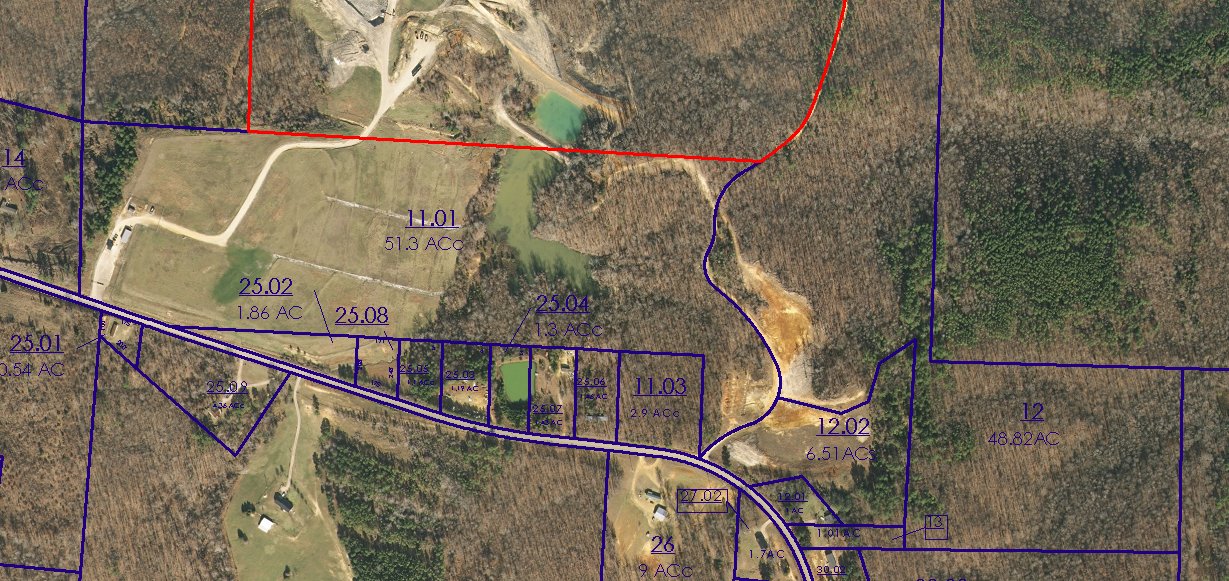 Above Example shows the Land Field is in area 11.01; while the primary storage and reduction zone is in 12.02 (this is also where the grinding is done).Existing LandfillsIdentify location of county and private landfills, the type of waste accepted, and available capacities.Identify any restrictions, limitations or tipping fees.Force Account or Contract Resources and Procurement Jurisdictions can use staff resources, contractors, or a combination of both to monitor or conduct debris removal operations. The Disaster Management Plan (DMP) should clearly define the types of work that the Applicant will perform with staff resources versus contracted services. The DMP should describe the process and procedure for acquiring competitively procured contracted services, provide specific contract requirements, and explain how contractor qualifications are established. If a Major Disaster is declared and Public Assistance funds are made available, procurement documentation must be provided showing compliance with Title 2 of the Code of Federal Regulations (CFR) Part 200, Uniform Administrative Requirements, Cost Principles, and Audit Requirements for Federal Awards.  Refer to the Procurement subheading for more information on federal procurement requirements. A Sample Debris Request for Purchase is included as Attachment 11.Force Account LaborExampleThe use of force account labor shall be implemented by BLANK COUNTY to perform debris clearance, material collection for staging for end destination assignment  and disposal, hazardous waste removal, infrastructure repair, damage assessments, safety inspections, private property debris removal, search and rescue operations, evacuations, TDSR monitoring, and environmental remediation. Additional types of work may be required as needed based on the event type.Smaller municipalities (CITY, CITY, TOWN and TOWN) would rely on the Tennessee Department of Transportation to handle the debris on the state right of way which in most of these communities will be the majority of their community’s road system.  On the remaining roads the community will work with the county and use Force Account Labor and volunteer organizations.  Only in the Town of BLANK, the City of Blank Blank, plus the County would there be a case when they would enter into a contract for clean-up activities.  These events would only be large events that would be beyond their internal department capabilities to handle.  It has been our experience that these events would be large enough and wide spread enough to obtain a federal disaster declaration.  For smaller event, the larger community, like the smaller communities, would normally use forced account labor and perhaps volunteer resources.Contract ResourcesExamplePrivate contractors will play a significant role in the debris removal, collection, waste reduction and disposal process. BLANK COUNTY recognizes that disasters may generate debris of types and quantities that exceed the City's capabilities. Thus, the City will implement a pre-positioned competitive contracting process to have Contractors on stand-by to respond within a pre-determined period to assist in requested aspects of the debris operation.The Debris Manager or his or her authorized representative will contact the firm(s) holding pre-positioned debris removal and disposal contract(s) and advise them of impending conditions. The scope of the pre-positioned contract provides for the removal and lawful disposal of all natural disaster-generated debris, excepting household, industrial, or commercial hazardous waste. Debris removal will be limited to BLANK COUNTY maintained streets, roads, and other public rights-of-way based on the extent of the disaster. Debris removal will be limited to disaster related material placed at or immediately adjacent to the edge of the rights-of-way by residents within designated Debris Control Zones. Each Contractor, upon receipt of notice to proceed, will mobilize such personnel and equipment as necessary to conduct the debris removal and end destination assignment operations detailed in the Contractor's General Operations Plan (required by the Debris Removal and Disposal Contract). All Contractor operations will be subject to review by the Debris Manager. The Contractor will make multiple, scheduled passes of each site, location, or area impacted by the disaster according to assigned Debris Control Zones and as directed by the Debris Manager. Schedules will be provided to the DMC PIO for publication and notification by the news media. The load ticket, coupled with inspections by Roving, Load Site, and Disposal Site Monitors, will be the primary mechanism for monitoring Contractor performance and tracking quantities for pay purposes.ProcurementDescribe the process and procedure for acquiring competitively procured contract servicesProvide specific contract requirements, and explain how contractor qualifications are establishedMandatory procurement requirements are located in 2 Code of Federal Regulations §200.317 through 200.326General procurement standards (2 CFR §200.318)Competition (2 CFR §200.319)Methods of procurement (2 CFR §200.320)Contracting with small and minority businesses, women’s business enterprises, and labor surplus area firms (2 CFR §200.321)Procurement of recovered materials (2 CFR §200.322)Contract cost and price (2 CFR §200.323)Awarding agency and pass-through entity review (2 CFR §200.324)Bonding requirements (2 CFR §200.325)Contract provisions (2 CFR §200.326 and Appendix II)Available webinar training, resources, and other federal procurement information can be accessed via www.fema.gov/procurement-disaster-assistance-team.Pre-Qualified ContractorsIf the plan includes pre-qualified contractors, an explanation of how the contractors were vetted and selected must be included.  An Applicant may choose to identify at least one or more debris contractors that it has pre-qualified to perform debris operations. A pre-qualified contractor is one that has been identified and evaluated by a local government and has been determined to be capable to perform debris removal work (e.g., capabilities, bonding, insurance, availability). Identification of these qualifications should be done in conjunction with drafting the debris management plan, which should include specific contract requirements and explain how contractor qualifications are established. The purpose of having a pre-qualified contractor is to have a list of qualified contractors to compete for the work. A pre-qualified contractor does not constitute a standby contractor. Subrecipients must still comply with Federal procurement requirements (i.e., competitive bidding), as outlined in 2 CFR Part 200.FEMA developed an on-line debris contractor registry tool to assist Applicants in identifying and contacting contractor resources. The registry tool can be found on FEMA’s website https://asd.fema.gov/inter/drcr/home.htm. The information provided in the registry is maintained by contractors and their representatives. FEMA does not verify and takes no responsibility for the accuracy of the information submitted. FEMA does not endorse, approve, or recommend any contractors, including those in the registry. State and local governments should perform all appropriate due diligence prior to entering into a contract. Contracting with any of the entities listed in the registry does not ensure reimbursement.Monitoring Debris OperationsThe Applicant must monitor contracted debris removal operations. It may use staff resources, contractors, or a combination of both to monitor debris removal operations. FEMA encourages the Applicant to use its own employees to monitor debris removal operations. Professional Engineers and other certified professionals are not necessary for debris monitoring. The primary role for debris monitors is to document the location and amount of debris collected. Debris monitors should be able to estimate debris quantities, differentiate between debris types, properly fill out load tickets, and follow all site safety procedures.The Debris Management Plan should include details as to how the jurisdiction will monitor its debris removal contractor at pickup sites and all disposal sites, including temporary sites and final disposal areas. The DMP should discuss who will perform the monitoring and describe each monitoring task. If the jurisdiction outsources a monitoring task, it must award the contract to a contractor who has no vested interest in the debris removal contract or contractor. There must be no conflict of interest between the monitoring contractor and the debris removal contractor.Attachment 1 – FEMA Debris Management Plan Checklist                               (BLANK County) Debris Management Plan ChecklistThis checklist is provided for communities that wish to be eligible for an additional 2% federal share on debris removal following a Presidential declared disaster and includes all of the requirements for a FEMA-approvable Disaster Debris Management Plan. The checklist must be filled-in and provided with the plan.  Applicant Name: 		Point-of-Contact: 			Contact Number: 		Attachment 2 – Emergency Debris Disposal, Staging Area Approval and Waste Disposal PolicyBackgroundOccasionally the Division of Solid Waste Management (DSWM) must respond to the aftermath of natural disasters (tornadoes, floods, etc.) that leave large amounts of debris in their wake.  What was once a house, office complex, warehouse, or other structure has been reduced to rubble.  We are then asked to determine how to properly dispose of this waste.  This policy is to help guide staff in responding to that question.Staging Area Site ApprovalEmergency cleanup that involves FEMA will often require selection and approval by SWM of a debris staging area in order for FEMA funding to be available to local government.  The following procedures are typical.  These steps may be taken at any time as part of an emergency preparedness plan by local government or immediately after a disaster.1.	Meet with county or municipal officials and contact the Division’s Emergency Services Coordinator on possible sites.2.	Visit site(s) to determine suitability for temporary storage and/or processing of solid waste.3.	Determine potential issues/impacts based on site location, i.e. groundwater protection, wetlands, burning of debris, etc.4.	Prepare approval letter to the county or municipal official for the site which may include, but not be limited to, the following items:a.	Site name and location;b.	Site owner’s name and address;c.	Site latitude and longitude;d.	Responsible party (county/municipality and contact);e.	Contact telephone number and address;f.	Waste to be managed as appropriate:i.	Household waste/garbage;ii.	Landscaping or land clearing waste;iii.	Construction/demolition debris;iv.	White goods;v.	Electronic wastes;vi.	Household hazardous waste; andg.	Estimated site closure date for removal of all collected waste.5.	Set a follow-up visit after site closure and prepare a closure letter.DisposalNatural disaster debris may include a variety of waste items that would individually have very different disposal criteria.  Because of this fact, the disposal of emergency debris is not easily categorized into “neat” disposal scenarios.  This policy will address several possible scenarios for emergency debris disposal that may be utilized (separately or in combination) in the aftermath of a natural disaster.  These are:1.	Burning of Waste;2.	On-Site Disposal of debris; and3.	Off-Site Disposal.Burning of WasteThe Division of Air Pollution Control (APC) guidance procedures allow open burning of certain storm debris (mostly wood debris) at both on-site and off-site (i.e. centralized) locations.  Open burning guidelines encourage the separation and segregation of all materials that cannot be identified as “wood” or “wood waste” related debris generated by the disaster and subsequent cleanup activities. The guidance is designed to prevent the intentional open burning of otherwise prohibited materials such as “tires, asphalt singles, vinyl siding, garbage and similar materials.”  There may be municipal or county fire department requirements to be met as well as the State Forestry burning regulations and requirements.  The DSWM has sometimes been asked to evaluate the burn site for possible impacts related to ground water.  The APC ‘Open Burning Process Guidance’ is found online at:http://www.tn.gov/environment/permits/flowcharts/air_OpenBurningGuidelines/index.shtmlOn-Site DisposalDSWM rules 0400-11-01-.02(1)(b)3(v) and (vi) allow for the disposal of landscaping and land clearing wastes as well as construction/demolition wastes on the site of generation provided that the fill area is less than one acre in size.It is the policy of DSWM to include building debris generated by natural disasters within the definition of “construction/demolition waste” (at rule 0400-11-01-.01(2).  There may be certain items found in this debris that are not normally found in construction/demolition waste.  Therefore, every effort should be made to segregate and exclude certain waste streams.  Items such as white goods (refrigerators, freezers, etc.), CRT’s (computer monitors, TV’s, etc) and brown goods (other electronics), must be separated out and disposed of at an appropriate disposal facility or recycled.  Please note that such on-site disposal areas require review and approval from the Director and should also comply with applicable regulations for open dump closure at 0400-11-01-.04(8)(g).Off Site DisposalIf at all possible, emergency debris waste should be directed to a permitted landfill.  Sometimes, because of the volume of waste, the use of a permitted landfill is not a viable disposal option.  In this case, an authorized representative of the proposed disposal area may submit a written request to the DSWM Director for permission to receive and dispose of the debris.  Site disposal areas should also comply with applicable regulations for open dump closure at 0400-11-01-.04(8)(g).PermittingThere have been occasions when permits have been issued following the establishment of an off-site emergency debris disposal facility.  In these instances, the decision to issue a permit was determined by the size of the disposal area and the length of time the disposal activities took place.  The decision to permit these disposal sites was made prior to the actual disposal action._(Signature on File)_______________	_January 24, 2013__Patrick J. Flood, PE, Director	DateDivision of Solid Waste Managementpn117:  Revision 1This page intentionally blankAttachment 3 – Tennessee Wildfire Laws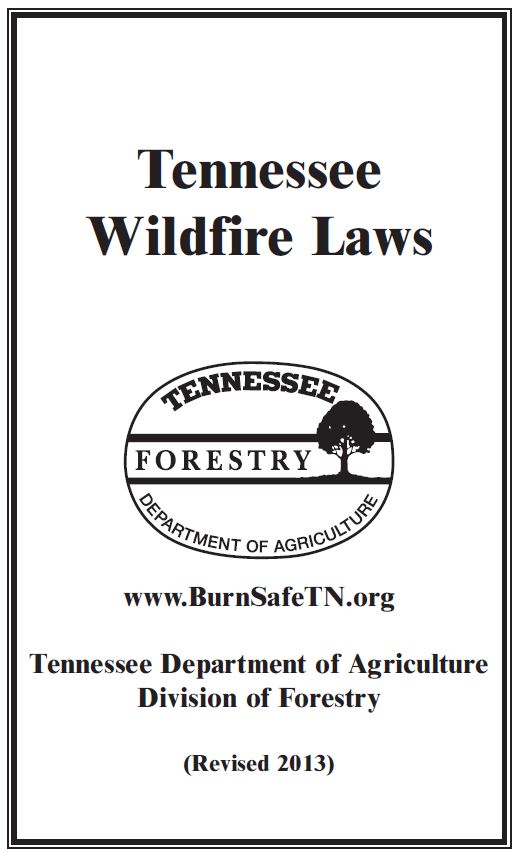 8-1-108. Power to forbid starting of fires during drought.(a) During periods of extreme drought in this state, or in any area of the state, the governor is hereby authorized and empowered to issue proclamations forbidding the starting of any open air and unconfined fire on or near woodlands where dangerous fire hazards exist during the period of such drought.(b) If the governor issues a proclamation pursuant to this section, anyone igniting an open air or unconfined fire in violation of the proclamation commits a Class A misdemeanor.11-4-406. Fire protection - Right of entry – Duty of care - Damages.The division, through its authorized employees and agents, may, at any time, go upon any land within this state for the purpose of investigating, preventing, or controlling forest, woods, brush, or grass fires of any nature, or to take other action necessary for the control of forest disease, insects, and other pests without incurring liability for trespassing. This includes the right to take needed fire fighting equipment onto and over such property, but such persons are charged with the responsibility of taking reasonable precautions to ensure minimum damages. However, nothing herein shall preclude any such property owner whose premises be entered upon for such purpose from recovering such property owner’s actual damages where such person’s property is damaged as a result of such entry or crossing, and the state board of claims, upon satisfactory proof of such damage and cause thereof, is authorized to make payments therefor to such injured property owner.11-4-409. Powers of division.The division has the power to enforce all conservation laws and regulations of the state affecting matters or materials under the jurisdiction of the division.11-4-410. Liability for damages.Any person, firm, or corporation negligently or willfully setting fires shall be civilly liable to the division for any expenses incurred in extinguishing such fires.39-14-301. Arson.(a) A person commits an offense who knowingly damages any structure by means of a fire or explosion:(1) Without the consent of all persons who have a possessory, proprietary or security interest therein; or(2) With intent to destroy or damage any structure to collect insurance for the damage or destruction or for any unlawful purpose.(b) (1) Arson is a Class C felony.39-14-302. Aggravated arson.(a) A person commits aggravated arson who commits arson as defined in § 39-14-301 or § 39-14-303:(1) When one (1) or more persons are present therein; or(2) When any person, including firefighters and law enforcement officials, suffers serious bodily injury as a result of the fire or explosion.(b) (1) Aggravated arson is a Class A felony.39-14-303. Setting fire to personal property or land.(a) A person commits arson who knowingly damages any personal property, land, or other property, except buildings or structures covered under § 39-14-301, by means of a fire or explosion:(1) Without the consent of all persons who have a possessory or proprietary interest therein; or(2) With intent to destroy or damage any such property for any unlawful purpose.(b) A violation of this section is a Class E felony.39-14-304. Reckless burning.(a) A person commits reckless burning who:(1) Recklessly starts a fire on the land, building, structure or personal property of another; or(2) Starts a fire on such person’s own land, building, structure or personal property and recklessly allows the fire to escape and burn the property of another; or(3) Knowingly starts an open air or unconfined fire in violation of a burning ban as provided in §39-14-306 (b).(b) Reckless burning is a Class A misdemeanor.39-14-305. Leaving fire near woodland unattended.(a) It is unlawful for any person who originates or uses an open fire to leave such fire unattended without totally extinguishing the same within one hundred fifty feet (150’) of forest or woodlands or within one hundred fifty feet (150’) of other inflammable material, the setting fire to which inflammable material would naturally and proximately result in such fire being conveyed to forest or woodlands.(b) A violation of this section is a Class B misdemeanor.39-14-306. Setting fires at certain times without permit(a) (1)It is unlawful for any person to start an open air fire between October 15 and May 15, inclusive, within five hundred feet (500’) of any forest, grasslands or woodlands without first securing a permit from the state forester or the state forester’s duly authorized representative. Depending upon the potential for hazardous burning conditions, the state forester may prescribe a period other than October 15 to May 15 within which a permit must be obtained prior to starting an open-air fire.(2) A violation of this subsection (a) is a Class C misdemeanor.(b) (1) In extreme fire hazard conditions, the commissioner of agriculture in consultation with the state forester and the county mayors of impacted counties, may issue a burning ban prohibiting all open air fire in any area of the state.(2) A violation of this subsection (b) is a reckless burning and punishable as a Class A misdemeanor as provided in § 39-14-304.(c) This section shall not apply to fires that may be set within the corporate limits of any incorporated town or city that has passed ordinances controlling the setting of fires.39-14-307. Forfeiture.All vehicles or property used by the sole owner in the commission of an offense under § 39-14-301, § 39-14-302, § 39-14-303 or § 39-14-304, and anything of value received as compensation for the commission of such offense are subject to forfeiture.40-7-118. Use of citations in lieu of continued custody of an arrested person.(a) As used in this section, unless the context otherwise requires:(1) “Citation” means a written order issued by a peace officer requiring a person accused of violating the law to appear in a designated court or governmental office at a specified date and time. Such order shall require the signature of the person to whom it is issued;(2) “Magistrate” means any state judicial officer, including the judge of a municipal court, having original trial jurisdiction over misdemeanors or felonies; and(3) (A) “Peace officer” means an officer, employee or agent of government who has a duty imposed by law to:(i) Maintain public order;(ii) Make arrests for offenses, whether that duty extends to all offenses or is limited to specific offenses; and(iii) Investigate the commission or suspected commission of offenses; and(B) “Peace officer” also includes an officer, employee or agent of government who has the duty or responsibility to enforce laws and regulations pertaining to forests in this state.(b) (1) A peace officer who has arrested a person for the commission of a misdemeanor committed in such peace officer’s presence, or who has taken custody of a person arrested by a private person for the commission of a misdemeanor, shall issue a citation to such arrested person to appear in court in lieu of the continued custody and the taking of the arrested person before a magistrate. If the peace officer is serving an arrest warrant or capias issued by a magistrate for the commission of a misdemeanor, it is in the discretion of the issuing magistrate whether the person is to be arrested and taken into custody or arrested and issued a citation in accordance with this section in lieu of continued custody. Each such warrant or capias shall specify the action to be taken by the serving peace officer who shall act accordingly.68-102-145. Sheriffs and highway patrol officers to prevent spread of forest fires - Punishment for refusing aid.(a)	It is the duty of various county sheriffs and likewise of the state highway patrol officers to use all effective methods in their power to prevent the spread of forest fires. Whenever the various sheriffs or any member of the state highway patrol shall become aware of the fact that there is a forest fire in the vicinity, such officer shall be under the duty of summoning a sufficient number of the male citizens of the county in which the fire is burning, who are between eighteen (18) and thirty (30) years of age, to control the fire, and the officer shall be in complete charge and direction of the efforts to restrain such fire until duly relieved by division of forestry personnel.(b) Any person who, after being duly summoned by the officer to aid in the suppression of the fire, willfully refuses to act in the premises commits a Class C misdemeanor.68-102-146. Controlled burns - Burning woods - Notice - Extinguishment - Penalty.(a) No person shall set fire to any woods not such person’s own property, nor to such person’s own, without giving at least two (2) days’ notice to persons owning the adjacent lands, and also taking effectual care to extinguish such fire before it extends beyond such person’s own lands.(b) A violation of this section is a Class B misdemeanor.FELONIESClass A: 15-60 years,and fine up to $50,000Class B: 8-30 years,and fine up to $25,000Class C: 3-15 years,and fine up to $10,000Class D: 2-12 years,and fine up to $5,000Class E: 1-6 years,and fine up to $3,000If no designation: Class EMISDEMEANORSClass A: Up to 11 months 29 days,and/or $2,500 fineClass B: Up to 6 months,and/or $500 fineClass C: Up to 30 days,and/or $50 fineIf no designation: Class AThis page intentionally blankAttachment 4 – TDF Open-Air Burning Permit RULES OF THE TENNESSEE DEPARTMENT OF AGRICULTURECHAPTER 0080-07-05 OPEN-AIR BURNING PERMITTABLE OF CONTENTS0080-07-05-.01	Purpose	0080-07-05-.03	Burning-Permit General Requirements and Limitations0080-07-05-.02	Definitions	0080-07-05-.04	Commissioner’s Burning Ban0080-07-05-.01 PURPOSE.These rules establish the criteria and procedures for the issuance of open-air burning permits or burn bans as provided at Tennessee Code Annotated Section 39-14-306 and shall be known and cited as the “Tennessee Open-Air Burning-Permit Rules.”Authority: T.C.A. §§ 39-14-306 and 4-3-203. Administrative History: Rule filed February 20, 2014; effective July 29, 2014.0080-07-05-.02 DEFINITIONS.“State Forester” means the director of the Division of Forestry or authorized representative.“Open-air fire” means any fire, whether or not confined, burning in the outdoors within 500 feet of any forest, grassland, or woodland. Open-air fire includes but is not limited to woody-debris fires, agricultural and silvicultural fires, and cooking and warming fires. Open-air fire does not include ceremonial fires, fireworks, or cooking-grill fires.“Permit” means documentation of permission granted by the State Forester or the State Forester’s authorized representative allowing the permittee to conduct an open-air fire.“Burning-permit season” is from 8 a.m. local time on October 15 through 11:59 p.m. local time on May 15.“Hazardous burning conditions” means that the Division of Forestry’s parameters for safe open-air fires have been exceeded.“Extreme fire hazard conditions” means that the Division of Forestry’s parameters indicate that any open-air fire would create a significant public risk.“Burning ban” means a declaration by the Commissioner of the Department of Agriculture forbidding any open-air fire in any area of the state.“Seasonal permit” means a single permit that is in effect for an extended period.Authority: T .C.A. §§ 39-14-306, 11-4-301 and 4-3-203. Administrative History: Rule filed February 20, 2014; effective July 29, 2014.0080-07-05-.03 BURNING-PERMIT GENERAL REQUIREMENTS AND LIMITATIONS.Permits may be issued by any reasonable means, including by telephone, in person or by Internet.The permit is valid only for the days and hours specified.Permit requests shall be refused any time the State Forester or the State Forester’s authorized representative determines that open-air fires are unsafe.The permit shall only allow burning of vegetation grown on the site, untreated wood waste, or other materials allowed for open burning by rules of the Tennessee Department of Environment and Conservation.Each permit shall include a unique identifying number.Each permit should include:Name of permittee.Location of burn.Date and time of burn.Material to be burned.Acres to be burned, if applicable.Identity of the permit issuer.Date and time of issuance.Other information required by the Division of Forestry.Seasonal permits shall be subject to the same general requirements as nonseasonal permits.Seasonal permits may be revoked by the Division of Forestry after notice to the permittee.Authority: T.C.A. §§ 39-14-306, 11-4-301, 11-4-405 and 4-3-203. Administrative History: Rule filed February 20, 2014; effective July 29, 2014.0080-07-05-.04 COMMISSIONER’S BURNING BAN. The State Forester shall immediately notify the Commissioner of the Department of Agriculture when extreme fire hazard conditions exist in any area of the state. Prior to issuing a Commissioner’s burning ban, the Commissioner shall consult with the county mayor or county executive of any area that will be subject to the burning ban. The Commissioner shall make the final determination to issue the burning ban. Authority: T.C.A. § 39-14-306. Administrative History: Rule filed February 20, 2014; effective July 29, 2014.Attachment 5 – TDEC Open Burning RegulationThis page intentionally blankAttachment 6 – Hazardous Materials Clean Up Companies and Recycling Centers	24-Hour Emergency Response for SpillsSWS Environmental Services4131 South Creek RoadChattanooga, TN 37406423-829-7593www.wswenvironmental.comSWS Environmental Services10610 Dutchtown RoadKnoxville, TN 37932865-392-1050www.swsenvironmental.comSWS Environmental Services50 Visco CourtNashville, TN 37210615-291-9852www.swsenvironmental.comA-1 Shipleys Waste Oil Incorporated1600 Wilder StreetChattanooga, TN 37406423-622-7039 (no website)Action Environmental LLCMemphis, TN 38113Corporate address:204 20th Street NorthBirmingham, Al 35203877-708-7703www.actn.comEvergreen AES Environmental Serv.1201 Haley RoadMurfreesboro, TN 37129615-893-1900866-894-1900B&P EnterprisesCorporate: P.O. Box 386Southaven, MS 38671Locations:Memphis, TN 662-781-2780Nashville, TN 615-432-2176662-781-2780www.bandpent.comSafety-KleenCorporate Headquarters42 Longwater DriveP.O. Box 9149Norwell, MA 02061-9149888-375-5336www.safety-kleen.comClean Harbors EnvironmentalCorporate Headquarters42 Longwater DriveP.O. Box 9149Norwell, MA 02061-9149800-645-8265 Spill hotlinewww.cleanharbors.comMarion Environmental IncorporatedHome Office115 Parmenas LaneChattanooga, TN 37405(423)499-4919(888) 888 8149Marion Environmental Incorporated1911 Gillespie AvenueKnoxville, TN 37917865-525-7117Note: This is not an all-inclusive list and TDEC does not endorse or recommend one company over another. For more information about this list, contact Brenda.Collins@tn.gov or 615-741-9251.This page intentionally blankAttachment 7 – TDEC Active Hazardous Waste TransportersPrinted on:   4/1/2016 	11:20:09AMSCD987598331A & D ENVIRONMENTAL SERVICES (S.C.), LLC1741 CALKS FERRY ROADLEXINGTON, SC 29073Phone:  (803) 821-6031MOR000501981A A T C O302 THUNDER ROADDUENWEG, MO 64841Phone:OKD987093424A CLEAN ENVIRONMENT, COMPANY2071 CIMMARON RDWILSON, OK 73463Phone:  (580) 668-2347FLD982105884A. R. PAQUETTE & CO. INC.1400 E INTERNATIONAL SPEEDWAY BLVDDELAND, FL 32724Phone:  (386) 736-1978TNR000038836AAT CARRIERS, INC.800 MARKET ST, SUITE 207ACHATTANOOGA, TN 37402Phone:  (866) 888-2187TNR000026823ABC RESPONSE & CLEANUP, INC.205 D.L. WHEATHERLY LANEPARKER CROSSROADS, TN 38388Phone:  (731) 549-3595ALR000056689ACTION ENVIRONMENTAL, LLC14830 Alabama Highway 91HANCEVILLE, AL 35077Phone:  (256) 352-2350ALR000007237ACTION RESOURCES, INC.40 County Road 517HANCEVILLE, AL 35077Phone:  (256) 352-2689ILD047267364ADCOM EXPRESS INC.17650 DUVAN DRTINLEY PARK, IL 60477Phone:  (708) 429-1660SCR000074575ADVANCED ENVIRONMENTAL OPTIONS, INC.25 STAN PERKINS RDSPARTANBURG, SC 29307Phone:  (864) 488-9111WI0000815381ADVANCED WASTE CARRIERS, INC.3801K WEST MCKINLEY AVENUEMILWAUKEE, WI 53208Phone:  (414) 847-7100VAR000528539AERC.COM, INC3301 ROSEDALE AVENUE SUITE DRICHMOND, VA 23230Phone:  (804) 798-9295PAR000521740AES ASSET ACQUISITION CORPORATION D/B/A AMERICAN TRANSPORTATION310 SEVEN FIELDS BLVD, SUITE 210SEVEN FIELDS, PA 16046Phone:  (724) 933-4100NJD003812047ALLSTATE POWER VAC INC928 EAST HAZELWOOD AVENUERAHWAY, NJ 07065Phone:  (732) 815-0220ILD984774331ALTOM TRANSPORT, INC.4242 S. KNOX AVCHICAGO, IL 60632Phone:  219 228 5002PAR000519959AMERICAN TRANSPORT INC100 INDUSTRY DRIVEPITTSBURGH, PA 15275Phone:  412-490-6031PAR000547695ATI TRUCKING LLC100 INDUSTRY DRIVEPITTSBURGH, PA 15275Phone:  412 490-6031MSR000100842B & P ENVIRONMENTAL LLC6230 STATELINE ROADWALLS, MS 38680Phone:  662 781 2780OHR000111906B.C.A. EXPRESS CO., LTD3794 LIBBEYPERRYSBURG, OH 43551Phone:  419 696-0446OKR000031492BASIN TRANSPORTATION LLC1971 N GEORGE NIGH EXPRESSWAYMCALESTER, OK 74501Phone:  918 558-2986TXR000032045BAYOU CITY ENVIRONMENTAL SERVICES LP1203 GENOA REDBLUFFPASADENA, TX 77504Phone:  713 425-6900TXR000080044BCS RESOURCE, LLC4903A SHANK RDPEARLAND, TX 77581Phone:  281 997-6969TXR000066019BEALINE SERVICE COMPANY, INC.9717 1/2 CHEMICAL RDPASADENA, TX 77507Phone:  281 474-7772ILR000135236BEELMAN TRUCK COONE RACEHORSE DREAST SAINT LOUIS, IL 62205Phone:  618 646-5316OHR000159228BETTER MANAGEMENT CORPORATION OF OHIO, INC.41738 ESTERLY DRIVECOLUMBIANA, OH 44408Phone:  330 482-9073TND982116493BIONOMICS, INC.1550 BEAR CREEK ROADOAK RIDGE, TN 37830Phone:  865 220-8501TNR000036921BIOWASTE LLC816 RACHELS VIEWHERMITAGE, TN 37076Phone:  615 491-4929MND048341788BNSF RAILWAY COMPANY176 EAST FIFTH STREETSAINT PAUL, MN 55101Phone:  901 433-7309TND987790789BOWMAN BROTHERS INC521 N FRONT STREETROCKWOOD, TN 37854Phone:  865 354-0600MOR000000976BUCHHEIT TRUCKING SERVICE, INC.600 DAUGHERTY STREETSCOTT CITY, MO 63780Phone:  573 264-1700 NYR000045724BUFFALO FUEL CORP.4870 PACKARD RDNIAGARA FALLS, NY 14304Phone:  716 278-2000INR000019265CARSON'S TRANSPORT, LLC2406 Lynch RoadEVANSVILLE, IN 47711Phone:  (812) 759-8223COR000206722CAST SPECIALTY TRANSPORTATION INC9850 HAVANA STREET, SUITE 500HENDERSON, CO 80640Phone:  303 534-6376COR000005389CAST TRANSPORTATION9850 HAVANA STHENDERSON, CO 80640Phone:  303 534-6376KYR000066845CERTA MEDICAL SOLUTIONS INC.540 CALUMET COURTBOWLING GREEN, KY 42104Phone:  270 427 8691ALD000622464CHEMICAL WASTE MANAGEMENT36964 ALABAMA HIGHWAY 17EMELLE, AL 35459Phone:  206 652-9721TNR000029975CLAIBORNE HAULING LLC6210 RUTLEDGE PIKEKNOXVILLE, TN 37924Phone:  865 540-4409MAD039322250CLEAN HARBORS ENVIRONMENTAL SERVICES INC42 LONGWATER DRIVENORWELL, MA 02061 Phone:  781 792-5000NJ0000027193CLEAN VENTURE, INC.201 SOUTH FIRST STREETELIZABETH, NJ 07206Phone:  908 355-5800TNR000039990CLEARWATER ENVIRONMENTAL LLC506 INTERSTATE BLVD SNASHVILLE, TN 37210Phone:  615 868-9110TNR000040956CLEARWATER ENVIRONMENTAL, LLC450 EDENWOLD ROADMADISON, TN 37115Phone:  615 868-9110FLR000083071CLIFF BERRY INC3400 SE 9TH AVENUEFORT LAUDERDALE, FL 33316Phone:  954 763-3390TXR000079839COAL CITY COB COMPANY INC.4300 North Interstate Highway 35 EastWAXAHACHIE, TX 75165Phone:  (972) 923-7500TNR000020560COMBS INDUSTRIAL SERVICES INC1421 BAPTIST WORLD CENTER DRIVENASHVILLE, TN 37207Phone:  615 228-3901OHD981000557COUSINS WASTE CONTROL LLC1701 THRU 1801 E MATZINGER RDTOLEDO, OH 43612Phone:  920 720 7803FLD006921340CSX TRANSPORTATION INC500 WATER STREETJACKSONVILLE, FL 32202Phone:  904 359-1685OHR000159129DART TRUCKING COMPANY INC11017 MARKET STNORTH LIMA, OH 44452Phone:  330 549 0994INR000130237DILLON TRUCKING INC4585 N BICKNELL ROADBICKNELL, IN 47512Phone:  812 735-3750OHR000163543DISTTECH, LLC DBA DISTTECH4366 MT PLEASANT ST NWNORTH CANTON, OH 44720Phone:  330 409-1025MID092947928DRUG AND LABORATORY DISPOSAL, INC.331 BROAD STREETPLAINWELL, MI 49080Phone:  269 685-9824LAR000045963DUPRE LOGISTICS LLC729 TOBY MOUTON ROADDUSON, LA 70528Phone:  337 237-8471 ext 225LAR000068445DYMANIC ENVIRONMENTAL SERVICES LLC6260 HWY 73GEISMAR, LA 70734Phone:  225 677-5446TNR000010439E. LUKE GREENE CO., INC.619 East Maple StreetJOHNSON CITY, TN 37601Phone:  423 926-1151NCD980842132ECOFLO HOLDING, INC.2750 PATTERSON STREETGREENSBORO, NC 27407Phone:  336 617 2714MDR000524701ECOLOGY SERVICES, INC.3520 FAIRFIELD ROADBALTIMORE, MD 21226Phone:  410 350-0080PAD014146179ELDREDGE INC.898 FERN HILL RDWEST CHESTER, PA 19380Phone:  610 436-4749PAD987271020ELK TRANSPORTATION INC1420 CLARION STREADING, PA 19601Phone:  800 881 7156OHR000102053EMERALD ENVIRONMENTAL SERVICES INC1621 ST CLAIR AVENUEKENT, OH 44240Phone:  330 677 0785TND982157570ENERGYSOLUTIONS, INC1560 BEAR CREEK ROADOAK RIDGE, TN 37830Phone:  865 481-0222TXR000021410ENSOURCE CORP8226 WARREN ROADHOUSTON, TX 77040Phone:  713 896 8309LAR000037069ENVIR SAFETY & HEALTH CONSULT SVC1730 COTEAU RDHOUMA, LA 70364Phone:  985 851 1084ILD000666206ENVIRITE OF ILLINOIS INC DBA EQ ILLINOIS16435 CENTER AVEHARVEY, IL 60426Phone:  708 596-7040OHD980568992ENVIRITE OF OHIO INC.2050 CENTRAL AVE SECANTON, OH 44707Phone:  330 617-4300PAD010154045ENVIRITE OF PENNSYLVANIA, INC.730 VOGELSONG RDYORK, PA 17404Phone:  717 846-1900OKD982293334ENVIRONMENTAL MGMT5200 NE HIGHWAY 33GUTHRIE, OK 73044Phone:  405 282-8510VA0000122994ENVIRONMENTAL OPTIONS INC.499 ENERGY BLVDROCKY MOUNT, VA 24151Phone:  540-483-3920NYR000115733ENVIRONMENTAL PRODUCTS & SERVICES OF VERMONT, INC.532 State Fair BoulevardSYRACUSE, NY 13204Phone:  (315) 451-6666MOD115825531ENVIRONMENTAL RESTORATION, LLC1666 FABICK DRIVEFENTON, MO 63026Phone:  636 227-7477NJD000692061ENVIRONMENTAL TRANSPORT GROUP INC194 GOLDMINE RDFLANDERS, NJ 07836Phone:  800 598-3844OHD017730540ENVIROSERVE4600 Brookpark RoadCLEVELAND, OH 44134Phone:  (216) 642-1311ILR000019588ENVIROVAC WASTE TRANSPORT SYSTEMS, INC.526 W REID STJACKSONVILLE, IL 62650Phone:  217 245-0460MIK435642742EQ INDUSTRIAL SERVICES INC17440 COLLEGE PARKWAY SUITE 300LIVONIA, MI 48152Phone:  734 521-8104MAD084814136EQ NORTHEAST INC185 INDUSTRIAL RDWRENTHAM, MA 02093Phone:  508 803 1212KYR000044180EVERGREEN AES ENVIRONMENTAL1000 SOUTH 1ST STREETSHELBYVILLE, KY 40065Phone:  5026333939GAR000034710EVERGREEN WASTE LLC650 FAIRBURN RD SWATLANTA, GA 30331Phone:  770 739-5600ALD981020894EWS ALABAMA INC402 WEBSTER CHAPEL ROADGLENCOE, AL 35905Phone:TNR000013052FIRST RESPONSE INC1411 S DICKERSON RDGOODLETTSVILLE, TN 37072Phone:  615 868 9110TNR000002907FIRST RESPONSE, INC.2601 FRISCO AVEMEMPHIS, TN 38114Phone:  615 868 9110TXD988057931FLUID TRANSPORTS INC.1000 N. U.S. HWY 84ROSCOE, TX 79545Phone:  800 523-5843MIR000002881FORTRESS TRUCKING LTD7079 WELLINGTON ROAD 124GUELPH, ONTARIO N1H 6J3CanadaPhone:  519-767-0046NYD982792814FRANKS VACUUM TRUCK SVC. INC.1717 NEW RDNIAGARA FALLS, NY 14304Phone:  716 284-2132NJD054126164FREEHOLD CARTAGE INC.825 HWY 33 BLDG 1FREEHOLD, NJ 07728Phone:  732 462-1001TNR000004531FRONTIER LOGISTICAL SERVICES, LLC1830 Linder Industrial DriveNASHVILLE, TN 37209Phone:  615 350-3562NCR000135384GARCO, INC.2503 N. FAYETTEVILLE STASHEBORO, NC 27203Phone:  336 683-0911INR000018960GARDNER TRANSPORT SERVICES INC.1340 TERMINAL RDINDIANAPOLIS, IN 46217Phone:  317 781-0981LAR000068940GATOR ENVIRONMENTAL SERVICES LLC4189 N RIVER RDPORT ALLEN, LA 70767Phone:  423 842-1488INT190010132GIBCO MOTOR EXPRESS LLC5130 VOGEL RDEVANSVILLE, IN 47715Phone:TNR000025205GLOBAL ENVIRONMENTAL306 Workman RoadCHATTANOOGA, TN 37410Phone:  423 531-4580TNR000009613GOINS WASTE OIL4201 Calhoun AvenueCHATTANOOGA, TN 37407Phone:  (423) 867-2216LAR000079202GREENLEAF BULK CARRIERS, LLC708A HIGHWAY 190 WESTPORT ALLEN, LA 70767Phone:  225 387-0894ALR000046581GREER ENTERPRISES LLC35 DAVIS AVENUESARALAND, AL 36571Phone:  251 679-1967TND982105835H & H OIL, LLC3580 Highway 641 SouthCAMDEN, TN 38320Phone:  (731) 584-2043MIT270012321HAROLD MARCUS LIMITED15124 LONGWOODS ROADBOTHWELL, ONTARIO NOP1COCanadaPhone:  519 695-3734ARR000017830HAZ MAT SERVICES INC1225 LE GILLILAND DRIVETEXARKANA, AR 71854Phone:  870 330 4535 NCD048461370HAZ-MAT TRANSPORTATION & DISPOSAL, INC210 DALTON AVENUECHARLOTTE, NC 28206Phone:  704 332-5600NYD980769947HAZMAT ENVIRONMENTAL GROUP INC.60 COMMERCE DRIVEBUFFALO, NY 14218Phone:  716 827 7200TNR000031963HEAVY HAUL, LLC6210-B RUTLEDGE PIKEKNOXVILLE, TN 37924Phone:  865 540-4409TNR000015198HEPACO LLC279 SHIPLEY FERRY RDBLOUNTVILLE, TN 37617Phone:  800 888-7689TNR000017913HEPACO LLC1925 ROSEWOOD RDKNOXVILLE, TN 37924Phone:  800 888-7689TNR000024265HEPACO, LLC731 EAST BROOKS RDMEMPHIS, TN 38116Phone:  800 888-7689NCD986194306HEPACO, LLC2711 BURCH DR.CHARLOTTE, NC 28269Phone:  704 598-9782TNR000035212HEPACO, LLC2627 Grandview AvenueNASHVILLE, TN 37211Phone:  800 888-7689TNR000016766HEPACO, LLC7420 LEE HIGHWAYCHATTANOOGA, TN 37421Phone:  800 888-7689TNR000029090HERITAGE RAILROAD2010 HWY 58 NORTH BUILDING K-792OAK RIDGE, TN 37830Phone:  865 576-5838IND058484114HERITAGE TRANSPORT LLC1626 RESEARCH WAYINDIANAPOLIS, IN 46231Phone:ILR000130062HERITAGE-CRYSTAL CLEAN, LLC2175 Point Boulevard, Suite 375ELGIN, IL 60123Phone:  (847) 836-5670TNR000037663HIGHWAY ENVIRONMENTAL RESPONSE SOLUTIONS LLC7004 CEDAR CREST CIRCLEHARRISON, TN 37341Phone:  423 637-1494TND004784435HIGHWAY TRANSPORT CHEMICAL LLC1500 Amherst RoadKNOXVILLE, TN 37909Phone:  8655848631TND982139198HILL SERVICES IND & ENV SERVICES4940 COVINGTON WAYMEMPHIS, TN 38128Phone:  901 387-3405VAR000512327HILLCREST TRANSPORTATION8510 MCKENNEY HWYMC KENNEY, VA 23872Phone:TNR000034686HITTMAN TRANSPORT SERVICES INC.1560B BEAR CREEK RDOAK RIDGE, TN 37830Phone:ALR000046870HOMELAND ENVIRONMENTAL SOLUTIONS, LLC6232 HIGHWAY 72 EASTGURLEY, AL 35748Phone:  256 698-0988PAD146714878HORWITH TRUCKS INC1449 NOR BATH BLVDNORTHAMPTON, PA 18067Phone:  610 261-2220KYR000033241HUBBARD TRUCKING INC.1017 HWY 223FLAT LICK, KY 40935Phone:TXR000022764HYDROCHEM LLC900 Georgia AvenueDEER PARK, TX 77536Phone:  713 393 5600ILR000107086ILLINI ENVIRONMENTAL INC8895 CALIFORNIA DRCASEYVILLE, IL 62232Phone:  618 397-1234SCR000762245INDUSTRIAL WASTE SERVICE, INC.960 EGYPT RDCAMDEN, SC 29020Phone:  803 428-5052ILR000118190INTER-RAIL SYSTEMS INC1210 COMMERCIAL AVENUECAIRO, IL 62914Phone:  573 334-9437TNR000034678INTERSTATE VENTURES INC.2553 QUALITY LANEKNOXVILLE, TN 37931Phone:  865 482 8670MNS000160226J & J CONTRACTING LLC - MN573 SHOREVIEW PARK ROADSHOREVIEW, MN 55126Phone:  651 379-2791IND042534875JACK GRAY TRANSPORT INC4600 EAST 15TH AVEGARY, IN 46403Phone:  219 938-7020 EXT 277LAR000029330JAMES G GOBERT INC DBA LAKE CITY TRUCKING5700 BJ CEMENT RDLAKE CHARLES, LA 70615Phone:TNR000007385JIM'S TANK SERVICE LLC4471 PORTERSVILLE ROADATOKA, TN 38004Phone:  901 357 7237TNR000026138JP PETROLEUM INC152 HIGHWAY 138DENMARK, TN 38391Phone:  731 424-5594TXR000076018JW RENTALS, INC. DBA ENVIRONMENTAL EVOLUTIONS NATIONAL	4525 FM 892ROBSTOWN, TX 78380Phone:  361 387-9400MID072790710K AND D INDUSTRIAL SERVICES INC6470 BEVERLY PLAZAROMULUS, MI 48174Phone:  734 729-3350IND984957563K COM TRANSPORT SERVICES INC.1021 E WALLACE STFORT WAYNE, IN 46803Phone:  260 745 0520OKR000000786KERR ENVIRONMENTAL RESOURCES, INC.1703 N. 168TH E. AVENUETULSA, OK 74116Phone:  918 234 4300TND007020159KILGORE FLARES COMPANY LLC155 KILGORE DRIVETOONE, TN 38381Phone:  731 228-5240TNR000023770KNOXVILLE & HOLSTON RIVER RAILROAD301 W QUINCY, BUILDING 32KNOXVILLE, TN 37917Phone:LAD187640891L & B TRANSPORT, LLC702 HWY. 190 WESTPORT ALLEN, LA 70767Phone:ILR000117127LANDSTAR INWAY, INC.1000 SIMPSON ROADROCKFORD, IL 61102Phone:  800872-9400 4815FLR000067157LANDSTAR RANGER INC.13410 SUTTON PARK DR SJACKSONVILLE, FL 32224Phone:  800 872-9400 4815LAR000055467LEI, INC11441 FONTANA LANEINDEPENDENCE, LA 70443Phone:  985 878-8210IN0000351387LIGHTING RESOURCES LLC498 PARK 800 DRGREENWOOD, IN 46143Phone:  317 888 3889TNR000039982LIGHTING RESOURCES LLC2709 BARRISMEMPHIS, TN 38132Phone:  901 412-0324TNR000040402LIGHTING RESOURCES, LLC1120 ELM HILL PIKE, SUITE 150NASHVILLE, TN 37210Phone:  615 563-3156TNR000039925LIGHTING RESOURCES, LLC128 LP Auer RoadJOHNSON CITY, TN 37604Phone:  (423) 328-7012CAT000624247M P ENVIRONMENTAL SVCS INC3400 MANOR STBAKERSFIELD, CA 93308Phone:  661 393-1151OKD032963530MADEWELL AND MADEWELL INC9400 N CHOCTAW RDJONES, OK 73049Phone:  405 309 2201TNR000019604MARION ENVIRONMENTAL INC.115 Parmenas LaneCHATTANOOGA, TN 37405Phone:  (423) 499-4919TNR000036798MATERIAL SPILL REMEDIATION, LLC4050 HWY 109 NORTHLEBANON, TN 37087Phone:NJD986607380MAUMEE EXPRESS INC.27 SUTTON ROADLEBANON, NJ 08833Phone:  732 424-8441GAR000061564MCF ENVIRONMENTAL SERVICES INC4319 TANNERS CHURCH ROAD BLDG AELLENWOOD, GA 30294Phone:  770 490-4013GAR000060905MCF SYSTEMS ATLANTA, INC.4319 TANNERS CHURCH ROAD BLDG AELLENWOOD, GA 30294Phone:  770 490 4013TNR000036855MEDSAFE WASTE LLC204 LOUISE AVENUE SUITE AHENDERSONVILLE, TN 37075Phone:NCD095119210METALLIX, INC.251 INDUSTRIAL BLVDGREENVILLE, NC 27834Phone:  252 558 0215MOR000533562MID AMERICA WASTE SOLUTIONS, LLC4204 COUNTY LANE 118CARTHAGE, MO 64836Phone:  417 358-3599IND181353806MIDWEST ENVIRONMENTAL SERVICES INC420 & 1/2 S FRANCISBROWNSTOWN, IN 47220Phone:  812 358-5160OH0000000539MIDWEST ENVIRONMENTAL TRANSPORT INC.10163 CINCINNATI-DAYTON PIKECINCINNATI, OH 45241Phone:  513 772-2818ILD053980272MIDWEST SANITARY SERVICE INC333 N. OLD ST LOUIS RDWOOD RIVER, IL 62095Phone:  618 254-0171MSR000105866MILLER INTERMODAL LOGISTICS SERVICES INC371 HIGHLAND COLONY PARKWAYRIDGELAND, MS 39157Phone:  601 709-8000MSD003851409MILLER TRANSPORTERS5500 Highway 80 WestJACKSON, MS 39209Phone:  (601) 922-8331GAD000616367MKC ENTERPRISES INC.5856 NEW PEACHTREE RDDORAVILLE, GA 30340Phone:  770 457 1341TND987789302NECESSARY OIL CO. & NECESSARY TRUCKING CO.543 Oakwood StreetBRISTOL, TN 37620Phone:  423 764-4533MOR000508838NEI TRANSPORT LLC302 THUNDER ROADDUENWEG, MO 64941Phone:IND984868406NEIER INC4711 W MORRISINDIANAPOLIS, IN 46241Phone:  317 222-6346OHR000162800NEXEO SOLUTIONS LLC5200 BLAZER PKWYDUBLIN, OH 43017Phone:  614 790 3750NCD986172476NOBLE OIL SERVICES, INC.5617 Clyde Rhyne DriveSANFORD, NC 27330Phone:  (919) 774-8180VAD000650309NORFOLK SOUTHERN RAILWAY CO3 COMMERCIAL PLACENORFOLK, VA 23501Phone:  404 582-3762MID021087275NORTRU, LLC11700 FREUDDETROIT, MI 48214Phone:  205 841-1707GAR000051805NRTP ENVIRONMENTAL SERVICES, LLC7354 BLACKS BLUFF RD SWCAVE SPRING, GA 30124Phone:  7062664052LAD980870018OIL MOP LLC131 KEATING DRBELLE CHASSE, LA 70037Phone:OKD987082096ORI ENVIRONMENTAL308 N FONSHILLOKLAHOMA CITY, OK 73117Phone:  405 943-8969MNT280011586OSI ENVIRONMENTAL INC14 HWY 101EVELETH, MN 55734Phone:  218 744-3064MSR000104422OVERLAND ENVIRONMENTAL SERVICES, INC.7230 Airways BoulevardSOUTHAVEN, MS 38671Phone:  (901) 413-4385NYD986969947PAGE E T C INC.2758 TROMBLEY RDWEEDSPORT, NY 13166Phone:  800 233 2126TNR000030908PARR INDUSTRIES II, INC.500 11th StreetPULASKI, TN 38478Phone:  (931) 363-5379MID005348404PARTS CLEANING TECHNOLOGIES26400 CAPITOL AVENUEREDFORD, MI 48239Phone:  313 952 2646KY0000967653PERDUE ENV. CONTRACTING CO. INC.250 ETTER DRIVENICHOLASVILLE, KY 40356Phone:  859 887 5508FLD980711071PERMA-FIX OF FLORIDA, INC1940 NW 67TH PLACEGAINESVILLE, FL 32653Phone:  352 395-1356KYD981806383PETTIT ENVIRONMENTAL INC340 BYRNE AVELOUISVILLE, KY 40209Phone:  502 637 5100TXD074196338PHILIP RECLAMATION SERVICES HOUSTON LLC4050 HOMESTEAD ROADHOUSTON, TX 77028Phone:  800 558-5011 X 7803SCR000002857PHILLIPS RECOVERIES INC508 CHEROKEE RDPELZER, SC 29669Phone:  864 947-6861TNR000030544PHILOTECHNICS LTD201 RENOVARE BLVDOAK RIDGE, TN 37830Phone:  865 285 3027GAR000062067PIEDMONT RISK MANAGEMENT LLC3445 STRADFORD ROAD SUITE 2808ATLANTA, GA 30326Phone:  404 805-5905MND044176113PIONEER TANK LINES INC12501 HUDSON RD SAFTON, MN 55001Phone:  651 346 8296TXR000079815PIONEER WASTE SERVICES, INC.4222 PASADENA BLVD.(LIGHTHOUSE WASTE SERVICES INC)PASADENA, TX 77503Phone:  281 542-1556TNR000039859PREMIER PROTECTIVE SERVICES INC522 E IRIS DRIVENASHVILLE, TN 37204Phone:  615 549 0075LA0000886747PSC INDUSTRIAL OUTSOURCING LP268 POWER BLVDRESERVE, LA 70084Phone:  985 536-7612CAR000177527PSC INDUSTRIAL OUTSOURCING LP1802 SHELTON DRIVEHOLLISTER, CA 95023Phone:  800 321 1030GAR000026088PSC RECOVERY SYSTEMS, LLC8025 SPENCE RDFAIRBURN, GA 30213Phone:  205 841 1707TXR000068882PULIDO TRANSPORT, LP14308 BEAUMONT HWYHOUSTON, TX 77049Phone:  713 514-0500FLR000057414QUALITY CARRIERS INC.4041 PARK OAKS BLVD, SUITE 200TAMPA, FL 33610Phone:  813 569 7271MOR000501973R & R TRUCKING INC.302 THUNDER ROADDUENWEG, MO 64841Phone:  417623-6885 EXT 2142MDD069279669R S O INC5204 MINNICK RDLAUREL, MD 20707Phone:  301 953 2482NYD049178296RADIAC RESEARCH CORP.33 S 1ST STBROOKLYN, NY 11249Phone:PAD982661381REPUBLIC ENVIR SYSTEMS (TRANSPORTATION GROUP), LLC21 CHURCH ROADHATFIELD, PA 19440Phone:  267 642 0573TND095671848RESEARCH SOLUTIONS GROUP INC - LAVERGNE FACILITY133 BAIN DRIVE LAVERGNE TNLA VERGNE, TN 37086Phone:  615 793-6737GAR000039420REVOLUTIONS ENVIRONMENTAL INC.3529 CHURCH STREET, SUITE 3CLARKSTON, GA 30021Phone:  404 298 5069ARR000024679RINECO ENVIRONMENTAL SERVICES LLC1002 VULCAN ROAD, SUITE 201BENTON, AR 72015Phone:  501 778-9089ARR000016733RINECO TRANSPORTATION LLC1002 VULCAN RDBENTON, AR 72015Phone:  501 778-9089GAD981276041ROADRUNNER EXPRESS INC3945 THURMOND TANNER RDFLOWERY BRANCH, GA 30542Phone:  770 967 6501ALD067138891ROBBIE D. WOOD, INC.1051 Old Warrior River RoadHUEYTOWN, AL 35023Phone:  (205) 744-8440TNR000040642ROBINETTE TRUCKING, INC.1393 N MAIN STMOUNT PLEASANT, TN 38474Phone:  931 379-3749TXR000025072ROCKETLINE CARRIER SERVICES LLC9696 RAILROAD DREL PASO, TX 79924Phone:  915 593-1848OHD980614374ROSS TRANSPORTATION SERVICES INC.36790 GILES RDGRAFTON, OH 44044Phone:  440 748 5900WAR000012005RSB LOGISTIC INC219 CARDINAL CRESCENTSASKATOON, SASKATCHEWAN SCanadaPhone:  306 242 8300MIK126399684S & C TRANSPORT INC2701 N. I-94 SERVICE DRIVE BUILDING BYPSILANTI, MI 48198Phone:  734 422-0200NCR000158279S T A T INC.2550 HICKORY BLVD SELENOIR, NC 28645Phone:  828 396-2304NCD980799142S T A T INCORPORATED3062 ELI LANEHUDSON, NC 28638Phone:  828 396-2304TXR000081205SAFETY-KLEEN SYSTEMS INC.2600 N CENTRAL EXPRESSWAY, STE 400RICHARDSON, TX 75080Phone:WAH000030673SAVAGE LOGISTICS LLC2750 SALK AVENUERICHLAND, WA 99354Phone:  509 375-6222KS0000336891SAVANNAH TRANSPORT INC.4425 NW HIGHWAY 24TOPEKA, KS 66618Phone:  877 595-0100ILD006493191SCHIBER TRUCK CO1701 S DELMARHARTFORD, IL 62048Phone:  618 254-2514DER000002741SENTINEL TRANSPORTATION LLC3521 SILVERSIDE RDWILMINGTON, DE 19810Phone:  302 477 1640ILD981957236SET ENVIRONMENTAL INC.450 SUMAC RDWHEELING, IL 60090Phone:  847 850-1095NC0000942144SHAMROCK ENVIRONMENTAL CORP6106 CORPORATE PARK DRIVEBROWNS SUMMIT, NC 27214Phone:  800 881-1098NJD071629976SJ TRANSPORTATION CO. INC.1176 US RTE 40WOODSTOWN, NJ 08098Phone:  856 769 2741TNR000040410SKYLINE TRANSPORTATION INC131 W QUINCY AVENUEKNOXVILLE, TN 37917Phone:  865 524-3661AZR000513770SLT EXPRESS WAY INC DBA SECURED LAND TRANSPORT17235 N 75TH AVE STE D175GLENDALE, AZ 85308Phone:  623 344-1103NED986382133SMITH SYSTEMS TRANSPORTATION INC.2720 N. 10TH STREETGERING, NE 69341Phone:  308 632-5148KSD054757646SOLOMON TRANSFORMERS LLC DBA SOLOMON CORPORATION103 WEST MAINSOLOMON, KS 67480Phone:  785 655 2191TXR000079927SOUND RESOURCE SOLUTIONS731 FM 1127 ROADSHEPHERD, TX 77371Phone:  469 408-0972TNR000003137SOUTHEAST RECYCLING TECHNOLOGIES, INC.906 Chase DriveJOHNSON CITY, TN 37604Phone:  423 282 2022TXR000083186SPACE CITY SERVICES14006 REEVESTON ROADHOUSTON, TX 77039Phone:  8322434776KYD985096874SPADE CORPORATION475 CONNECTOR ROADGEORGETOWN, KY 40324Phone:  502 863 2121SCR000771725SPARKS INDUSTRIAL SERVICE LLC300 S MAIN ST BLDG 60MAULDIN, SC 29662Phone:  8035438010TNR000011247SPECIALTY TRANSPORT INC.2530 MITCHELL STKNOXVILLE, TN 37917Phone:TNR000005439SPECTRA ENVIRONMENTAL GROUP, INC.225 Brookdale RoadMARYVILLE, TN 37801Phone:  (865) 970-0005ALR000044743SPECTRUM INDUSTRIAL SERVICES, INC.125 Spectrum CoveALABASTER, AL 35007Phone:  (205) 664-2000TNR000031013SPILL RESPONSE TECHNOLOGIES AND SAFETY LLC (SRT SAFETY)8920 B-3 TRANSPORT LANEOOLTEWAH, TN 37363Phone:TXR000076257SPRINT WASTE SERVICES LP10230 OLD GALVESTON ROADHOUSTON, TX 77034Phone:  281 690-5027LAR000030106STAFFORD TRANSPORT OF LA INC. DBA CEI11298 FLORIDA BLVDWALKER, LA 70785Phone:MNS000110924STERICYCLE SPECIALTY WASTE SOLUTIONS INC.2850 100TH COURT NEBLAINE, MN 55449Phone:  224 343-1200TND987785417STORIE AUTOMOTIVE WAREHOUSE958 W MAIN STREETBYRDSTOWN, TN 38549Phone:LAD980796627STRANCO INC70459 HWY 59ABITA SPRINGS, LA 70420Phone:  985 893 5308SCD987584778SUMTER TRANSPORT INC.170 S. LAFAYETTE BLVD.SUMTER, SC 29150Phone:INR000104224SUPERIOR TRANSPORTATION LOGISTICS LLC400 WEST REGENT STINDIANAPOLIS, IN 46225Phone:ALD095704011SUTTLES TRUCK LEASING, INC.2460 HWY 43 SOUTHDEMOPOLIS, AL 36732Phone:  334 289-0670TNR000034579SWS ENVIRONMENTAL SERVICES10610 DUTCHTOWN ROADKNOXVILLE, TN 37932Phone:  865 392-1050TNR000038745SWS ENVIRONMENTAL SERVICES, CHATTANOOGA4131 South Creek RoadCHATTANOOGA, TN 37406Phone:  (423) 826-7593TNR000021543SWS ENVIRONMENTAL SERVICES, NASHVILLE50 Visco CourtNASHVILLE, TN 37210Phone:  (615) 291-9852INR000005173T F BOYLE TRANSPORTATION INCRTE 231 SOUTH BOX 327A	BLOOMFIELD, IN 47424	Phone:ALD983167891TCI OF ALABAMA LLC101 Parkway EastPELL CITY, AL 35125	Phone:  (205) 338-9997	MIK768689127TERRA CONTRACTING SERVICES LLC5070 WEST MICHIGAN AVENUEKALAMAZOO, MI 49006	Phone:  269 375-9595	ALD981023492TERRA FIRST LLC44080 HWY 17VERNON, AL 35592	Phone:  205 695-7161	TNR000039255TFE, INC.1000 COMMERCE PARK DRIVEOAK RIDGE, TN 37830	Phone:  865 384-4294	MOT300011160THE KIESEL COMPANY4801 FYLER AVENUESAINT LOUIS, MO 63116Phone:  314 351-5500CAD066151648THOMAS GRAY & ASSOCIATES, INC.1205 W BARKLEY AVEORANGE, CA 92868Phone:  714 997-8090VAD988173431THOMPSON TRUCKING INC11939 RICHMOND HWYCONCORD, VA 24538Phone:INR000127431THREE RIVERS TRUCKING, INC.3250 COUNTY ROAD 427WATERLOO, IN 46793Phone:  260 587 9113PAR000043752TIER ENVIRONMENTAL SERVICES INC.5745 LINCOLN HIGHWAYGAP, PA 17527Phone:  717 442-4400NYD097644801TONAWANDA TANK TRANSPORT SERVICE INC.1140 MILITARY RDBUFFALO, NY 14217Phone:  716 874-0400INR000123497TRADEBE TRANSPORTATION LLC4343 Kennedy AvenueEAST CHICAGO, IN 46312Phone:NYF006000053TRANSPORT ROLLEX LTEE910 BOUL LIONEL BOULETVARENNES, QUEBEC J3X 1P7CanadaPhone:  450-652-4282NE0000080580TRANSWOOD INC.2565 ST MARY'S AVENUEOMAHA, NE 68105Phone:  402 346-8092MOD095038998TRI STATE MOTOR TRANSIT CO.8141 E 7TH STJOPLIN, MO 64801Phone:  417 624-3131TNR000021550TRI-STATE GOVERNMENT SERVICES4762 HWY 58 SUITE 120CHATTANOOGA, TN 37416Phone:  423 499-8707MAC300016672TRIUMVIRATE ENVIRONMENTAL INC200 INNER BELT RDSOMERVILLE, MA 02143Phone:AL2640006746TVA, TRANSPORTATION SERVICES219 River RoadMUSCLE SHOALS, AL 35661Phone:  (256) 314-7704MID074259565U S ECOLOGY MICHIGAN INC6520 GEORGIA STREETDETROIT, MI 48211Phone:  313 344-5045PAD987347515U.S. BULK TRANSPORT INC.205  PENNBRIAR DRIVEERIE, PA 16509Phone:TN0890090004U.S. DOE, EAST TENNESSEE TECHNOLOGY PARKHIGHWAY 58 & BLAIR ROADOAK RIDGE, TN 37831Phone:  865 576-1733TN1890090003U.S. DOE, OAK RIDGE NATIONAL LABORATORY1 BETHEL VALLEY ROADOAK RIDGE, TN 37831Phone:  865 574-8266TN2890090002U.S. DOE, ORAU SCARBORO FACILITY1299 Bethel Valley RoadOAK RIDGE, TN 37831Phone:  865 576-3336TN3890090001U.S. DOE, Y-12 NATIONAL SECURITY COMPLEX301 Bear Creek RoadOAK RIDGE, TN 37831Phone:  865 241-2582PAR000524041U.S. ENVIRONMENTAL INC.409 BOOT ROADDOWNINGTOWN, PA 19335Phone:  610 518 5800MIR000022772U.S. INDUSTRIAL TECHNOLOGIES, INC.12000 GLOBE STREETLIVONIA, MI 48150Phone:  734 462-4100NED001792910UNION PACIFIC RAILROAD CO1400 DOUGLAS STREETOMAHA, NE 68179Phone:  402 544 4408LAR000029413UNITED STATES ENVIRONMENTAL SERVICES LLC2809 EAST JUDGE PEREZ DRMERAUX, LA 70075Phone:  504 279-9930ARD071245401UNIVAR USA1925 REDMOND RDJACKSONVILLE, AR 72076Phone:TND096074901UNIVAR USA INC3909 OUTLAND RDMEMPHIS, TN 38118Phone:  9017954180GAD980845077UNIVAR USA INC.2145 SKYLAND COURTNORCROSS, GA 30071Phone:ARD983267279UNIVERSAL TRANSPORT INC11601 IRONTON CUTOFFLITTLE ROCK, AR 72206Phone:  501 888 6557MIR000016402USA LAMP & BALLAST RECYCLING, INC. D.B.A. CLEANLITES RECYCLING665 HULL ROADMASON, MI 48854Phone:  517 676 0044TXR000025791VEOLIA ES INDUSTRIES SERVICES, INC.1980 HIGHWAY 146 NLA PORTE, TX 77571Phone:  713 307-2136NJD080631369VEOLIA ES TECHNICAL SOLUTIONS LLC1 EDEN LANEFLANDERS, NJ 07836Phone:  973 691-7321OHR000103762VICKERY TRANSPORTATION INC.3956 STATE ROUTE 412VICKERY, OH 43464Phone:  419 547 4760TNR000034660VISIONARY SOLUTIONS LLC2557 QUALITY LANEKNOXVILLE, TN 37931Phone:  865 482-8670TND981920119VLS - ARMOR, LLC101 South Park DriveMOUNT PLEASANT, TN 38474Phone:  (931) 379-9642MSR000003871WASTE BROKER ENVIRONMENTAL, LLC63320 HWY 25 NSMITHVILLE, MS 38870Phone:  662 651 5300PAD980707442WEAVERTOWN TRANSPORT LEASING INC.3866 MILLERS RUN RDCECIL, PA 15321Phone:  724 746-4850NYD000708271WEST CENTRAL ENVIRONMENTALRTE 155WATERVLIET, NY 12189Phone:  518 272 6891TNR000013169WEST TENNESSEE RAILROAD LLC1061 JAMES BUCHANAN DRJACKSON, TN 38301Phone:  731 423-4304CAR000072462WESTERN HIWAYS, INC.18801 HWY 65BAKERSFIELD, CA 93308Phone:  661 391-9375 EXT 3ALD067120196WILEY SANDERS TRUCK LINES, INC.100 SANDERS ROADTROY, AL 36081Phone:Attachment 8 – Sample Right of Entry AgreementRIGHT OF ENTRY AGREEMENTBLANK COUNTY, TNI/We _________________________, the owner(s) of the property commonly identified as____________________________________, _________________________________	(Street Address)	(City or Town)BLANK County, State of Tennessee, do hereby grant and give freely and without coercion, the right of access and entry to said property in the County of BLANK, in the State of Tennessee, its agencies, contractors, and subcontractors thereof, for the purpose of removing and clearing any or all ___________ generated debris of whatever nature from the above described property.It is fully understood that this permit is not an obligation to perform debris clearance.  The undersigned agrees and warrants to hold harmless the County of BLANK, State of Tennessee, their agencies, contractors and subcontractors, for damage of any type, whatsoever, either to the above described property of persons situated thereon and hereby release, discharge and waive any action, either or equitable which might arise out of any activities on the above described property.  The property owner(s) will mark any damaged sewer lines, septic systems, water lines and other utility lines located on the described property.I/We (have___), (have not ___), and (will ___), (will not ___), receive any compensation for debris removal from any other source including Small Business Administration (SBA), National Resource Conservation Service (NRCS), private insurance, individual and family grant program or any other public assistance program.  I will report for this property any insurance settlements to me or my family for debris removal that has been performed at government expense.  I am fully aware that an individual who fraudulently or willfully mistakes any fact in connection with this agreement shall be subject to a fine of not more than $10,000 or imprisonment for not more than one year or both.  For the considerations and purposes set forth herein, I hereby set my hand this the____________day of ________________. 20__.___________________________________       __________________________________		(Witness)			       			(Owner)_______________________________________								             (Address)			This page intentionally blankAttachment 9 – TDEC, General Aquatic Resource Alteration Permit for Construction or Removal of Minor Road CrossingsEffective Date:	April 7, 2015Expiration Date:	April 6, 2020Activities Covered by the PermitThis general permit authorizes the construction and/or removal of minor road crossings of streams, via bridge, culvert, pipe, or fords.  This permit also authorizes other similar transportation crossings such as railroads and linear crossings of greenway trails.Certain activities due to size, location of potential water quality impacts are not covered under this general permit, as descried in both the Special and General Conditions sections.  Activities not qualifying for authorization under this general permit may be authorized by a standard (individual) permit provided that all requirements of the Tennessee Water Quality Control Act of 1977 (the Act) are met.Special ConditionsRoad crossings, including transition channels, endwalls, aprons, or rip rap, that either individually or cumulatively exceed a total length of 200 feet of impact in the same Stream Catalog Unit.Crossings or encapsulations associated with non-linear features such as vehicle maintenance or storage buildings, parking lots, cul-de-sacs and turn-arounds are not covered.All riprap associated with the road crossings shall be placed as to mimic the existing/proposed contours of the stream channel.  Riprap shall be countersunk and placed at the grade with the existing stream substrate.  Voids within the riprap shall be filled with suitable substrate to prevent streamflow loss within the riprap areas.  Over-excavation or grouting for placement of riprap is not covered.Road crossings that may significantly alter the hydraulics of the stream (e.g., under-sizing or over widening the channel) are not covered.The bottom of culverts shall be constructed below the stream bed elevation, in a manner that allows natural substrate to reestablish.  All box culverts with more than one barrel shall be constructed in a manner which will concentrate baseflow into one barrel and not result in channel over widening.The crossing shall be culverted, bridged or otherwise designed to prevent the impoundment of normal or base flows on the upstream side, and not result in a disruption or barrier to the movement of fish or other aquatic life on the downstream side.  Base flow is the usually or normal flow of the stream that is supplied primarily by groundwater from springs and seeps, but not affected by rapid runoff during and after rainfall.The width of the fill associated with the crossing shall be limited to the minimum necessary for the actual crossing.Where a crossing is removed, natural channel characteristics (dimensions, shape, substrate, etc.) shall be replicated and stabilized using a clean rock, riprap, anchored trees or other non-erodible materials found in the natural environment.General ConditionsAll activities must be accomplished in conformance with the approved plans, specifications, data and other information submitted in support of the NOI and the limitations, requirements and conditions set forth herein.  Failure to comply with the terms and conditions of this permit is a violation of the Tennessee Water Quality Control Act of 1977 (the Act), and is subject to penalty in accordance with T.C.A. §69-3-115.Activities, either individually or cumulatively, that may result in greater than de minimis degradation to waters of the state are not covered.  This general permit shall not be used incrementally to combine with other activities resulting in a net loss of water resource values.Clearing, grubbing, and other disturbance to riparian vegetation shall be kept at the minimum necessary for slope construction and equipment operations.  Unnecessary riparian vegetation removal, including trees, is prohibited.  Native riparian vegetation must be reestablished after work is completed.  Non-native, non-invasive annuals may be used as cover crops until native species are established.  Coverage under this permit does not serve to waive any local riparian buffer protection requirement, and permittees are responsible for obtaining any necessary local approval.Activities that directly impact wetlands, or impair surface water flow into or out of any wetland areas are not covered.Activities located in a component of the National Wild and Scenic River System or waters designed as Outstanding National Resource Waters are not covered.Activities occurring in known or likely habitat of state or federally listed threatened, endangered, or a species deemed in need of management may not be authorized without prior coordination with the Tennessee Wildlife Resources Agency (TWRA) and TDEC Division of Natural Areas (DNA) to determine if the proposed activities will or will not likely result in take, harassment, or destruction of the species or render the habitat unsuitable.  Adverse effects to federal threatened and endangered species are not permitted without prior authorization from the United States Fish and Wildlife Service (USFWS) as required by Section 7 or Section 10 under the Endangered Species Act.Work shall not commence until the permittee has obtained all necessary authorizations pursuant to applicable provisions of §10 of The Rivers and Harbors Act of 1899; §404 of The Clean Water Act and §26a of The Tennessee Valley Authority Act, as well as any other federal, state or local laws.Backfill activities must be accomplished in a manner that stabilizes the streambed and banks to prevent erosion.  All contours must be returned to pre-project conditions to the extent practicable and the completed activities may not disrupt or impound stream flow.The use of monofilament-type erosion control netting or blanket is prohibited.This permit does not authorize impacts to cultural, historic or archaeological features or sites.This permit does not authorize access to private property.  Arrangements concerning the use of private property shall be made with the landowner.Where practicable, all activities shall be accomplished in the dry.  All surface water flowing towards this work shall be diverted using cofferdams and/or berms constructed of sandbags, clean rock (containing no fines or soils), steel sheeting, or other non-erodible, non-toxic material.  All such diversion materials shall be removed upon completion of the work.All activities must be carried out in such a manner as will prevent violations of water quality criteria as stated in TDEC Rule 0400-40-03.  This includes, but is not limited to, the prevention of any discharge or use of materials that may be harmful to humans, terrestrial or aquatic life, or causes a condition in which visible solids, bottom deposits or turbidity impairs the designated uses of waters of the state.Erosion prevention and sediment control measures must be in place and functional before any land disturbance activities begin, and shall be designed according to the department’s Erosion and Sediment Control Handbook (www.tn.gov/environment/wpc/sed_ero_controlhandbook/).  Permanent vegetative stabilization using native species of all disturbed areas in or near the stream channel must be initiated within 14 days of project completion (see also Landscaping with Natives at tneppc.org).  Non-native, non-invasive annuals may be used as cover crops until native species are established.The permittee is responsible for obtaining coverage under the National Pollutant Discharge Elimination System (NPDES) General Permit for Storm Water Discharges from Construction Activities where clearing, grading or excavation results in an area of disturbance of one or more acres, or activities that result in the disturbance of less than one acre if it is part of a larger common plan of development or sale.Stream beds shall not be used as linear transportation routes for construction equipment.  Temporary stream crossings shall be limited to one point in the construction area and erosion control measures shall be utilized where stream bank vegetation is disturbed.  The crossing shall be constructed so that stream or wetland flow is not obstructed.  Following construction, all materials used for the temporary crossing shall be removed and disturbed stream banks shall be restored and stabilized if needed.Obtaining Permit CoverageActivities where the total length of disturbance along the stream channel needed to construct or remove a road crossing is less than 25 feet may be done without submittal of an application or written authorization from the division prior to the commencement of work, provided the work is performed in accordance with the permit terms and conditions.Other proposed minor road crossing activities may obtain coverage by submitting a signed and completed NOI, along with any other required information, to the division.  Work shall not commence until a written Notice of Coverage (NOC) from the division is received.  As note3d above, not all activities may be eligible for coverage under this general permit and coverage may be denied when appropriate.Each Notice of Coverage under this general permit is valid until the expiration date specified on the NOC.  If the expiration date on an NOC extends beyond the date the General Permit is modified, reissued, or revoked, and the permittee has commenced or is under contract to commence this activity before the expiration date, the permittee may have up to twelve (12) months from the date of the modification, reissuance, or revocation of the General Permit to compete the activity under the present terms and conditions or the general permit.An application fee as established in Rule 0400-40-11-.02 will be assessed to applicants intending to receive an NOC to conduct activities under this general permit.  An annual maintenance fee will be assessed to those individuals holding general permit coverage unless a Notice of Termination (NOT) form is received prior to the one-year anniversary of the issuance date of the NOC, or the NOC was issued for less than a one-year term.  An NOT form can be downloaded from the division’s ARAP webpage (http://www.tn.gov/environment/permits/arap.shtml).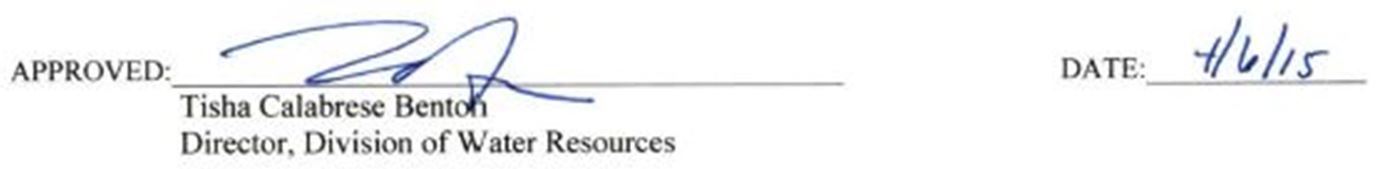 Attachment 10 – TDEC, General Aquatic Resource Alteration Permit for Maintenance Activities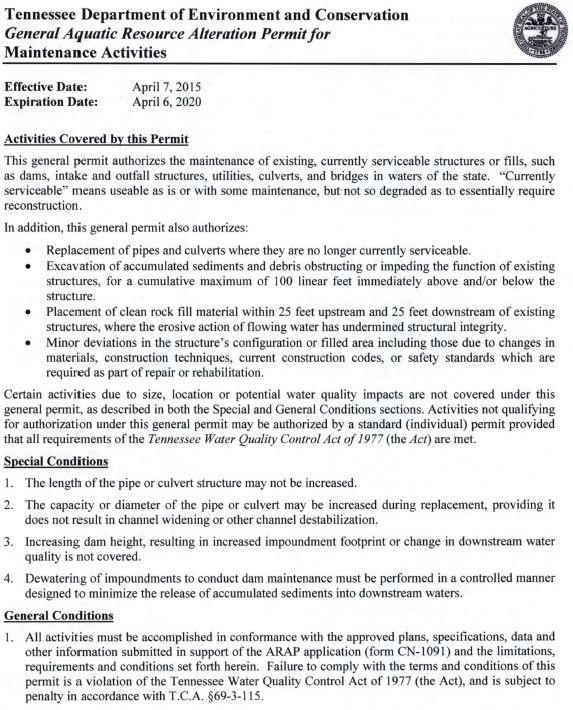 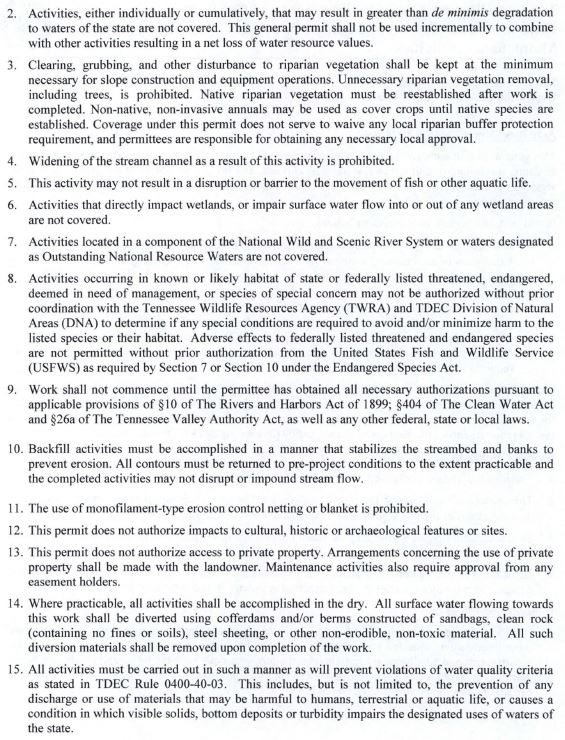 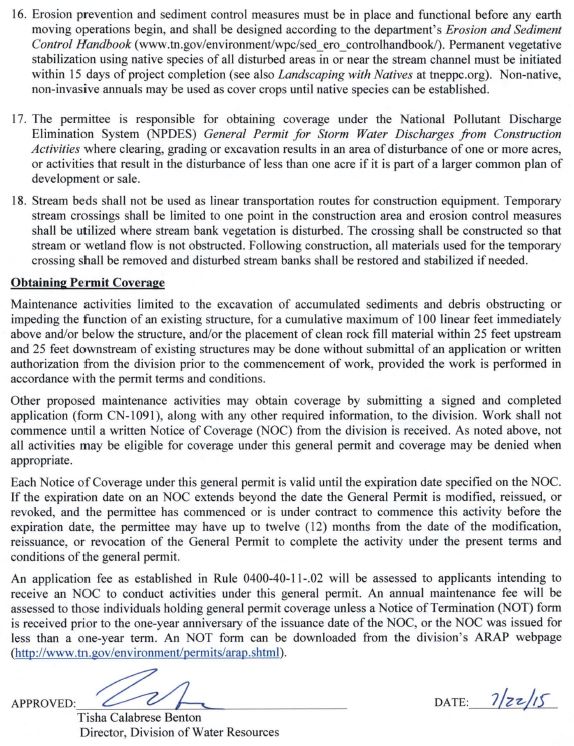 This page intentionally blankAttachment 11 – Sample Debris Request for PurchaseSCOPE OF WORKFORUNIT PRICE CONTRACT FOR DEBRIS REMOVALRELATED TO BLANK COUNTY, TENNESSEE1     GENERAL1.1 The purpose of this RFP is to provide debris clearing, removal, and disposal services to BLANK County, Tennessee, which has been declared a disaster area by the President due to the effects of the _________ activity of _________.2     SERVICES2.1 The Contractor shall provide debris removal, clearing and disposal services for areas within BLANK County as shown on accompanying map, excluding areas within the ____________, TN city limits.  The Contractor shall also establish, manage and operate the debris reduction site(s) as set forth below in 2.8 and 2.9.2.2 The estimated amount of debris to be removed under the RFP is ________ cubic yards.2.3  The work shall consist of clearing and removing any and all “eligible” debris primarily from the public right-of-way (ROW) of streets and roads and as otherwise directed by BLANK County‘s authorized representative.  (See 4.1).  Work will include 1) examining debris to determine whether or not debris is eligible, burnable or non-burnable, 2) loading the debris. 3) hauling the debris to an approved burn site end destination assignment or landfill, and 4) disposing of the debris at the burn site or landfill.  Ineligible debris will not be loaded, hauled, or dumped under this contract.  Burnable debris will be loaded separately from non-burnable debris.  Mixed loading of burnable and non-burnable will be kept to a minimum.2.4 Debris removal shall include all eligible debris.  The Contractor shall make no more than three passes with hot spots as necessary through the designated area as directed by the County’s authorized representative.  Any eligible debris, such as fallen trees, which extends onto the ROW from private property, shall be cut at the point where it enters the ROW, and that part of the debris which lies within the ROW shall be removed.  The Contractor shall not enter onto private property during the performance of this contract, except as specifically directed by the County representative following an eligibility determination by the FEMA debris monitor.  In the event that work is on private property and is determined to be eligible, the Contractor is responsible for obtaining a signed right-of-entry agreement from the property owner prior to entering onto the property.  A copy is attached.2.5 The Contractor shall conduct the work so as not to interfere with the disaster response and recovery activities of federal, state and local governments or agencies, or of any public utilities. 2.6 All work shall be accomplished in accordance with all applicable federal, state and local laws and regulations.  The county reserves the right to inspect sites, verify quantities and review operations at any time.2.7 Non-burnable debris is in two classifications:  (1) Landfill materials.  (2)  Recoverable materials.  Landfill materials described in 4.3 (1) are to be hauled to the _______ Landfill, ________ Rd., ______, TN.  [Phone Number].  Operating hours are from ____ a.m.-___ p.m. five days a week.  Landfill fees will be ______ per ton.  Tipping fees are the contractor’s responsibility, included in regular bid items.  (2) Recyclable metal materials described in 4.3 (2) may be hauled to an approved commercial metals recycler in the County.  The County makes no representations regarding the turnaround times at these facilities.2.8 Burn site:  Contractor shall be responsible for establishing and operating burn sites. Other than county owned property, BLANK County will coordinate with TDEC on site(s) for approval and permission(s) to use sites by property owners.2.9 Site closure:  The contractor shall be responsible for closure of operations at the burn site within 30 calendar days of receiving the last load of burnable debris.  This closure shall include removal of site equipment, debris, and all other remnants from the processing operation.  Grading the site and restoring the site to pre-work condition will also be required.  The contractor is responsible for the proper disposal of remaining non-burnable debris and ash in compliance with regulatory requirements specified by the TDEC DSWM.3.0 LOAD TICKETS3.1 “Load tickets” will be used for recording volumes of debris removal.3.2 Each ticket will contain the following information:	1.  Ticket Number	2.  Contract Number	3.  Date	4.  Contractor Name	5.  Site Departure Time	6.  Dump Arrival Time	7.  Debris Classification	8.  Debris Quantity	9.  Location of debris origins3.3 Load tickets will be issued by the county’s authorized representative.  Load tickets will be supplied by BLANK County.4.0 DEBRIS CLASSIFICATION4.1 Eligible Debris:  Debris that is within the scope of this RFP falls under two possible classifications Burnable and Non-Burnable.  Debris that is classified Hazardous or Toxic is not to be transported by this contract.4.2 Burnable Debris:  Burnable debris is vegetative matter that is biodegradable and includes, but is not limited to, damaged and disturbed trees; bushes and shrubs; broken, partially broken and severed tree limbs; untreated structural timber; untreated wood products; and brush.  Please note that the county priority is to grind these material rather than burn.4.3  Non-Burnable Debris:  (1)  Landfill materials are, but is not limited to, treated lumber; plastic; glass; rubber products; sheet rock; cloth items; non-wood building materials, roofing; carpeting or uncontaminated soil. (2)  Recoverable materials are, but not limited to, metal products, mobile home parts, household appliances (white goods) and metal roofing and siding.4.4 Hazardous Toxic Waste (HTW):   Hazardous or toxic materials or waste such as petroleum products, paint products, asbestos, electrical transformers, and known or suspected hazardous materials is not within the scope of this contract.  Coordination for hazardous debris removal is the responsibility of State Representative (TEMA).4.5 Stumps:  Tree stumps located within the ROW with one-half or more of the root ball exposed will be removed.  Tree stumps with base cut diameter measurements less than or equal to 24 inches (measured 24 inches up from where the tree originally exited the ground)  will be considered to be burnable debris and removed with the same methods used for other burnable debris.  Tree stumps larger than 24 inches in diameter will be removed as burnable and paid by cubic yard conversion according to the accompanying chart.  Stumps to be converted must be hauled from site on a separate vehicle.5.0 PERFORMANCE SCHEDULE5.1 The Contractor shall begin performance under this contract within 72 hours of notification of the award of this contract.  A post-award conference will be held shortly after award to discuss matters of judgment, safety, quality control, coordination, payment, record keeping and reporting.  5.2 The Contractor shall, with the County’s direction, provide a daily plan of work 24 hours in advance, so debris removal and monitoring will flow without interruptions.5.3 The County’s target date for completion of this project is __ days from award of this contract.5.4 The minimum required working hours are from 7 a.m. to 5 p.m. Monday through Saturday.  No work will be scheduled for Sundays.  Changes to work hours under this contract may only be made with the prior approval of the County’s representative.5.5 Contract completion:  All work, including site restoration and demobilization, shall be completed within 30 calendar days after the last load is delivered, unless the County initiates additions or deletions to the contract.6.0 REPORTING6.1 The Contractor shall submit a daily report to BLANK County during the term of the contract.  Each report shall contain, at a minimum, the following information:	1.  Contractor’s Name	2.  Project Name	3.  Crew	4.  Location of work	5.  Day of Report	6.  Daily and cumulative totals of debris removed, by category6.2 Discrepancies between the daily report and the corresponding load tickets will be reconciled no later than the following day.7.0 OTHER CONSIDERATIONS7.1 The Contractor shall supervise and direct the work, using skillful labor and proper equipment for all tasks.  Safety of the Contractor’s personnel and equipment is the responsibility of the Contractor.  Additionally, the Contractor shall pay for all materials, personnel, taxes, and fees necessary to perform under the terms of this contract.7.2 The Contractor shall obtain all permits necessary to complete the work.  The Contractor shall be responsible for determining what permits are necessary to perform under the contract.7.3 The Contractor shall be responsible for taking corrective action in response to any notices of violations issued as a result of the Contractor’s or any subcontractor’s actions or operations during the performance of this contract.  Corrections for any such violations shall be at no additional cost to BLANK County.7.4 The Contractor shall be responsible for control of pedestrian and vehicular traffic in the work area.  The Contractor shall provide all flag persons, signs, equipment, and other devices necessary to meet federal, state, and local requirements.  The contractor shall provide all safeguards, safety devices and protection equipment, and take any other action necessary to protect the life, health, safety, and property of all persons on the job site, the public and the owner.7.5 BLANK County may stop work or terminate this agreement at any time.7.6 The contractor shall construct one inspection tower using wood or may use scaffolding or a type of mechanical lift.  These towers are to be located at the burn sites.  The floor elevation of the tower shall be 10 feet above the existing ground elevation.  The floor area shall be 8’ x 8’, constructed of 2” x 8” joists, 16” O.C. with 3/4” plywood supported by four 6” x 6” posts. A 4’ high wall constructed of 2” x 4” studs and V2 inch plywood shall protect the perimeter of the floor area.  The floor area shall have an overhead cover.  The roof shall provide a minimum of 7 ft. of headroom below the support beams.  Wooden steps shall provide access and a handrail.  Include the construction of a worktable, 4’ x 2 1/2 x 3/4” plywood supported at all four corners.  The inspection towers shall be adequately anchored.7.7  Because of the devastating effects of the ________ that recently struck BLANK County, certain parts of the county contain large quantities of debris that directly affect the health and safety of the people of the county.  The quantity of debris involved is currently impeding the reconstruction of the affected parts of the county.  For that reason the ability to perform quickly is considered a critical factor in the award of this contract.  The county will award the contract to the company that best meets the urgent needs of the county.  Responsibility criteria that will be considered include (but are not limited to):  1. Experience in heavy land clearing or similar work.  2.  Past performance.  3.  The ability to perform expeditiously, either having or being able to immediately secure adequate equipment of the type required to move large quantities of debris.  4.  Familiarity with the areas to be cleared.  5.  Experience working with BLANK County and the Tennessee Dept. of Transportation is also a desirable quality.  In your proposal, respond in writing to number 1 - 5.7.8 Successful proposer will be notified, after evaluation of all bids by the BLANK County Road Board.8.0 MEASUREMENT8.1 Measurement for debris removed and processed can be by the cubic yard as predetermined through truck bed measurement.  Trucks with less than full capacities will be adjusted down by visual inspection by BLANK County.  Measurement will be documented by load tickets.  At the County Landfill the measurement will be accomplished by the Landfill’s scales 8.2 Measurement for payment for removal of stumps larger than 24” shall be by cubic yard conversion as set forth in the accompanying chart, paid at unit price bid for debris removal and disposal.8.3 Measurement and payment for mobilization/demobilization and site setup/closure will be included in other items bid.8.4 Any salvage or reimbursement for materials shall be reflected in bid.  8.5 Measurement of non-burnable debris and ash is based upon ton measurements measured at the landfill or final disposal site.9    PAYMENT9.1 Payment for work completed may be invoiced on a bi-weekly basis.  Invoices will be based on verified quantities from the daily operational reports and valid load tickets.  Retainage of 25% will be withheld from progress payments.9.2 Cost of any work necessary to meet these specifications, such as erection of inspection towers shall be included in price of bid item.This page intentionally blankVegetative DebrisVegetative debris includes whole trees, stumps, trunks, branches, limbs, and other leafy material.Construction and Demolition DebrisConstruction and demolition debris includes components of buildings and structures, such as lumber and wood, gypsum wallboard, glass, metal, roofing material, tile, carpeting and other floor coverings, window coverings, pipe, concrete, asphalt, equipment, furnishings, and fixtures.  This could also include asbestos, treated lumber, and lead painted materials.Hazardous WasteHazardous waste is a waste that appears on one of the four hazardous waste lists in Title 40 of the Code of Federal Regulations (CFR) Part 261 or exhibits at least one of the following four characteristics: Ignitability Corrosivity Reactivity Toxicity Hazardous waste is regulated under the Resource Conservation and Recovery Act (RCRA) and contains properties that make it potentially harmful to human health or the environment.  Tennessee Department of Environment and Conservation (TDEC) provides technical assistance and the U.S. Environmental Protection Agency (EPA) provides first response functions in cases of commercial, agricultural, industrial, and toxic waste spills.Household Hazardous WasteHousehold Hazardous Waste (HHW) is a hazardous product or material used and disposed of by residential consumers, rather than commercial or industrial consumers. HHW includes some paints, stains, varnishes, solvents, pesticides, and other products or materials containing volatile chemicals that catch fire, react, or explode under certain circumstances, or that are corrosive or toxic. HHW mixed with other debris types will contaminate the entire load, which necessitates special disposal methods.  The overall cost of debris disposal can escalate quickly if HHW collection and disposal is not planned and executed with care. White GoodsWhite goods are defined as discarded household appliances such as refrigerators, freezers, air conditioners, heat pumps, ovens, ranges, washing machines, dryers, and water heaters. Many white goods contain ozone-depleting refrigerants, mercury, or compressor oils. The Clean Air Act prohibits the release of refrigerants into the atmosphere and requires that certified technicians extract refrigerants from white goods before disposal or recycling. Compressor oils/Freon should be removed prior to disposal or recycling. Also some electrical capacitors may need to be removed because of PCB concerns in older units. To avoid releases of refrigerants or oils, the collection of white goods should be accomplished carefully by manually placing the appliance on trucks or by using lifting equipment that will not damage the elements that contain the refrigerants or oils. The DMP should identify certified recycling centers that are permitted to take white goods.Electronic Waste/E-ScrapElectronic waste (e-waste) or Electronic Scrap refers to electronics that contain hazardous materials, such as computer monitors, televisions, cell phones, and batteries. These products may contain minerals and chemicals that require specific disposal or recycling methods.Soil, Mud, and SandFloods, landslides, winds, and storm surges often deposit soil, mud, and sand on improved public property and public rights-of-way. Facilities commonly affected by this type of debris include streets, sidewalks, storm and sanitary sewers, water treatment facilities, drainage canals and basins, parks, and public swimming pools. Vehicles and VesselsVehicles and vessels may be damaged, destroyed, displaced, or lost as a result of a disaster. These vehicles and vessels may eventually be abandoned because of the damage incurred or because the original owners have relocated. Vehicles and vessels may be classified as debris if they block public access and critical facilities.Putrescent Debris Putrescent debris is any debris that will decompose or rot, such as animal carcasses and other fleshy organic matter. Infectious Waste Infectious waste is waste capable of causing infections in humans and can include contaminated animal waste, human blood, blood products, medical waste, pathological waste, and discarded sharp objects (needles, scalpels, or broken medical instruments). Clearance, removal, and disposal of infectious waste requires special waste approval process and is reviewed by TDEC field office. Chemical, Biological, Radiological, and Nuclear– Contaminated DebrisChemical, biological, radiological, and nuclear–contaminated debris is any debris contaminated by chemical, biological, radiological, or nuclear materials.Responsible PartiesRoles and ResponsibilitiesLEAD AGENCIESLEAD AGENCIESBLANK County Highway DepartmentProvide personnel and equipment as necessary to perform debris removal operationsDeploy personnel to assist with debris removal operations when requested outside of their jurisdictionResponsible for the physical removal of debris including stream debris blocking bridges or roads.Coordinate the removal of debris with state and federal environmental officials.Responsible for implementing phase I activities and advising the EOC of the progress.  They should obtain assistance from support departments through the EOC once a state of emergency has been declared.Develop procedures for deploying personnel and equipment to perform debris removal operations where required.Municipal Street DepartmentsWill have the same duties within their municipalities as the County Highway Department has the county level (listed above) Provide assistance with debris removal operations as requested outside of their jurisdictions.Develop resource listings and procedures for deploying personnel to perform debris removal operations.County Solid WasteObtain disposal diversion sites and staging areas information from local sanitation officials or state environmental officialsMeet with state/federal environmental officials, and state/local health officials to make determinations regarding:Status and viability of currently used landfillsSelection of potential disposal and diversion sites and staging areasNecessary approval processes required for staging areasPotential effects of selected sites on local groundwater, sanitation, and health systemsCoordinate the removal of debris with state and federal environmental officials.Function as the Public Works ESC at the EOC and may request assistance from other ESF’s with necessary capabilities.Responsible for making recommendations or requesting approvals for sites/staging areas for debris disposal and material diversion.Will follow the debris process from beginning to end and ensure that all required forms and paperwork is completed and submittedSUPPORT AGENCIESSUPPORT AGENCIESCounty Emergency ManagementDevelop and maintain the County Basic Emergency Operations PlanWill activate the EOC and serve as the primary coordinating agency within the County.Activate the County BEOP and all other plans, such as this debris removal plan.Provide logistical supportIn conjunction with all other departments, set the priorities for each mission based on the outline set in this plan.Once the BLANK County EOC is activated all mutual aid requests will be coordinated through the BLANK County EMA in accordance with TCA §58-8-100 thru 115.Determine the priorities for resources and set up staging areas for outside units as needed.Request/Coordinate additional assistance and resourcesBLANK County UtilitiesWill be responsible for the removal to the most appropriate destination of utility owned property.Work with other agencies and provide information about the safe removal of debris around electric lines and other utility property.BLANK County Fire DepartmentsProvide vehicles and personnel for emergency use, such as assisting with road and debris clearanceRespond to fire and other emergencies at debris management sites.Respond to request to investigate and handle hazardous materials incidents.Supervise burn sites in accordance with all appropriate local and state requirements to ensure safe burning, subject to amendments by the Health Department, TDEC, and/or Fire Marshal.Department of HealthAssist as necessary in all public health issuesReview the plan and concur that the functional assignments are still in effect.BLANK County Law EnforcementIdentify locations where debris clearance and management is necessaryProvide security at debris clearing and dumping sitesAssist in monitoring illegal dumping activitiesAssist in monitoring debris management sites to ensure compliance with local traffic regulationsCoordinate traffic control at all loading sites and at entrances to and from debris management sitesBLANK County Command Staff Safety OfficerEnsure safety measures are developed and implemented at each siteAll County AgenciesAttend briefings, coordinate activities with other participating organizationsSet up work area(s), report needs to BLANK County EOC Readiness Officer, and initiate response/recovery activities as dictated by situationMaintain logs of activities, messages, etc.Initiate internal notification/recall actionsInitiate disaster debris related contract bids.PRIVATE AGENCIES/ORGANIZATIONSPRIVATE AGENCIES/ORGANIZATIONSDebris Management ContractorsProvide debris clearing and management services to the most appropriate destination as designated by the planHome Builders/Contractor's Associations/Large FarmersSource for heavy equipment such as backhoes, front-end loaders, motorized graders, and dump trucksSPECIFIC DEBRIS REMOVAL OPERATION POSITIONS AND RESPONSIBILITIESSPECIFIC DEBRIS REMOVAL OPERATION POSITIONS AND RESPONSIBILITIESBLANK County Safety OfficerProvide debris clearing and management servicesEnsure that the work site is as free from hazards as possible and workers are aware of those issues that cannot be mitigatedEnsure that the Debris Manager, the EOC (if open), and/or the EMA director is briefed on any concernsChecking with Utility Company to ensure there is no utility hazards (this may be done at the EOC and information given to safety officer)Ensuring that each crew has had a safety briefingEnsuring that each crew has the proper equipment to do the jobMaintaining accountability of all persons assigned to the sceneStop any unsafe actions and/or shut down operations if safety conditions or concerns developBLANK County Debris ManagerIn accordance with NIMS procedures, will be responsible for implementing all Phase II activities with support as required from other Branches.Develop a plan to deal with the special considerations as outlined in the Environmental Considerations and Other Regulatory Requirements section of this plan.Oversee the work of the private contractorsEnsure the safety of the operationsObtain and oversee the personnel required to maintain and submit all required documentation for reimbursementDevelop and oversee close out plan and procedures.BLANK County Incident CommanderAppoint Debris ManagerY/NPlan RequirementsLocation In Plan/CommentDebris Management Plan OverviewDebris Management Plan OverviewDebris Management Plan OverviewDiscussion on Plan’s purposeDiscussion on its overarching goalsHow was the Plan developedWho participated in the Plan development (effort should be made to include all internal departments and external entities that may be involved with the debris removal operations).Is the Plan officially adopted by the governing bodyIncidents and AssumptionsIncidents and AssumptionsIncidents and AssumptionsIdentify the types and severity of incidents most likely to occurIdentify the type and quantity of debris that may be generatedIdentify the type of handling necessary to safely manage the debrisDescribe the general terrain types, land use, and accessibility for areas most likely impacted a disasterDescribe how the above geographic characteristics may affect debris operationsDebris Collection and RemovalDebris Collection and RemovalDebris Collection and RemovalDoes the debris collection strategy establish a systematic approach for the efficient removal of debrisIs the clearance and collection of disaster debris structured to meet response and recovery prioritiesDoes the plan identify and prioritize facilities that will be impacted by disaster debrisDoes the plan define the priorities during both the response and recovery operations phasesDoes the plan describe the coordination process with other entities responsible for managing debrisDoes the Plan identify the roles and responsibilities for all functions involved (e.g., Public Works, Finance, Solid Waste Departments, etc.)Does the plan address the methods that will be used to collect debris (i.e., curbside collection, community drop-off bins, etc.).Debris Removal on Private PropertyDebris Removal on Private PropertyDebris Removal on Private PropertyDoes the plan address how private property debris removal will be cleared if it is in the public interest to do soIdentify circumstances under which the entity will take such actionIdentify the enabling laws that allow government to intercede in private property mattersWhat are the specific steps to obtain permission to enter private propertyHow will the entity recoup costs (such as insurance proceeds) for the debris removal on private propertyPublic InformationPublic InformationPublic InformationThe dissemination of debris removal information is critical to the effective and efficient removal of disaster debris.The dissemination of debris removal information is critical to the effective and efficient removal of disaster debris.The dissemination of debris removal information is critical to the effective and efficient removal of disaster debris.Public information strategy showing how residents will receive accurate and timely information about the parameters, rules, and guidelines for debris removal Health and Safety RequirementsHealth and Safety RequirementsHealth and Safety RequirementsDebris operations involve the use of heavy equipment and numerous types of trucks, which can pose safety hazards to emergency workers and the public. In addition to safety hazards, exposure to certain types of debris can pose potential health risks to emergency workers and the public.Debris operations involve the use of heavy equipment and numerous types of trucks, which can pose safety hazards to emergency workers and the public. In addition to safety hazards, exposure to certain types of debris can pose potential health risks to emergency workers and the public.Debris operations involve the use of heavy equipment and numerous types of trucks, which can pose safety hazards to emergency workers and the public. In addition to safety hazards, exposure to certain types of debris can pose potential health risks to emergency workers and the public.Detail how workers will be protected during debris removal operationsDetail how the public will be protected during debris removal operationsDiscuss specific measures for adherence to safety rules and proceduresEnvironmental Considerations and Other Regulatory RequirementsEnvironmental Considerations and Other Regulatory RequirementsEnvironmental Considerations and Other Regulatory RequirementsThe removal and disposal of certain types of debris have impact on the human and physical environment. Successful debris operations depend on compliance with Federal, State and local environmental laws.The removal and disposal of certain types of debris have impact on the human and physical environment. Successful debris operations depend on compliance with Federal, State and local environmental laws.The removal and disposal of certain types of debris have impact on the human and physical environment. Successful debris operations depend on compliance with Federal, State and local environmental laws.Identify debris operations that may trigger compliance with environmental and historic preservation laws This can include disposal by open burning or where allowed disposal on site by burial or composting.Identify how compliance will be achievedA plan to coordinate with applicable regulations, guidance, and policies.Temporary Debris Management Sites and Disposal LocationsTemporary Debris Management Sites and Disposal LocationsTemporary Debris Management Sites and Disposal LocationsIdentify the tentative locations where disaster debris will be segregated, reduced, disposed, and whether it will be recycledIdentify the coordination procedures that will be followed to ensure federal, state and local environmental requirements have been followed in selection of acceptable disposal sites.Identify environmental permits and land-use variances that may be required to establish a temporary site Identify how notifications or required site inspections will be accomplished when no permits are required and when permitting is required, who will coordinate permit requests and ensure compliance with permitting requirements.Address traffic circulation at each disposal siteInclude disposal capacity for each siteManagement of debris if lack of landfill capacityIdentify the end destination assignment sites of whole, reduced, or recycled debrisIdentify process to be followed to ensure final site cleanup and closure(s) can be performed in accordance with regulatory requirements.Force Account or Contract Resources and ProcurementForce Account or Contract Resources and ProcurementForce Account or Contract Resources and ProcurementClear definition of the types of work performed by force account laborClear definition of the types of work performed by contractorDescribe the circumstances when contracted services will be requiredDescribe the process and procedure for acquiring competitively procured contract servicesProvide specific contract requirements, and explain how contractor qualifications are establishedIf plan includes pre-qualified contractors, provide an explanation of how the contractors were vetted and selectedMonitoring of Debris OperationsMonitoring of Debris OperationsMonitoring of Debris OperationsThe Applicant must monitor contracted debris removal operations. It may use staff resources, contractors, or a combination of both to monitor debris removal operations. FEMA encourages the Applicant to use its own employees to monitor debris removal operations. Professional Engineers and other certified professionals are not necessary for debris monitoring. The primary role for debris monitors is to document the location and amount of debris collected. Debris monitors should be able to estimate debris quantities, differentiate between debris types, properly fill out load tickets, and follow all site safety procedures. Monitoring ensures debris removal contractors perform the agreed upon scope of work as stated in the contract and helps to maintain the required documentation for FEMA PA reimbursementThe Applicant must monitor contracted debris removal operations. It may use staff resources, contractors, or a combination of both to monitor debris removal operations. FEMA encourages the Applicant to use its own employees to monitor debris removal operations. Professional Engineers and other certified professionals are not necessary for debris monitoring. The primary role for debris monitors is to document the location and amount of debris collected. Debris monitors should be able to estimate debris quantities, differentiate between debris types, properly fill out load tickets, and follow all site safety procedures. Monitoring ensures debris removal contractors perform the agreed upon scope of work as stated in the contract and helps to maintain the required documentation for FEMA PA reimbursementThe Applicant must monitor contracted debris removal operations. It may use staff resources, contractors, or a combination of both to monitor debris removal operations. FEMA encourages the Applicant to use its own employees to monitor debris removal operations. Professional Engineers and other certified professionals are not necessary for debris monitoring. The primary role for debris monitors is to document the location and amount of debris collected. Debris monitors should be able to estimate debris quantities, differentiate between debris types, properly fill out load tickets, and follow all site safety procedures. Monitoring ensures debris removal contractors perform the agreed upon scope of work as stated in the contract and helps to maintain the required documentation for FEMA PA reimbursementDetail how the entity will monitor its debris removal contractor at pickup sites and all disposal sites, including temporary sites and final disposal areasWho will perform the monitoringDescribe each monitoring taskIf open burning is considered as a viable option for disposal, describe how open burning disposal sites will be managed to safely and efficiently process the incoming debris stream(s).